ObjednávkaObjednávkaObjednávkaObjednávkaObjednávkaObjednávkaObjednávkaObjednávkaObjednávkaObjednávkaObjednávkaObjednávkaObjednávkaObjednávkaObjednávkaObjednávkaObjednávkaOS24000200OS24000200OS24000200OS24000200OS24000200OS24000200OS24000200OS24000200OS24000200OS24000200OS24000200Odběratel:Odběratel:Odběratel:Odběratel:Odběratel:Odběratel:Odběratel:IČ: 08881545IČ: 08881545IČ: 08881545IČ: 08881545IČ: 08881545IČ: 08881545IČ: 08881545DIČ: CZ08881545DIČ: CZ08881545DIČ: CZ08881545DIČ: CZ08881545DIČ: CZ08881545DIČ: CZ08881545DIČ: CZ08881545DIČ: CZ08881545DIČ: CZ08881545DIČ: CZ08881545ObjednávkaObjednávkaObjednávkaObjednávkaObjednávkaObjednávkaObjednávkaObjednávkaObjednávkaObjednávkaObjednávkaObjednávkaObjednávkaObjednávkaObjednávkaObjednávkaObjednávkaOS24000200OS24000200OS24000200OS24000200OS24000200OS24000200OS24000200OS24000200OS24000200OS24000200OS24000200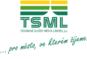 Technické služby města Liberec, p.o.Technické služby města Liberec, p.o.Technické služby města Liberec, p.o.Technické služby města Liberec, p.o.Technické služby města Liberec, p.o.Technické služby města Liberec, p.o.Technické služby města Liberec, p.o.Technické služby města Liberec, p.o.Technické služby města Liberec, p.o.Technické služby města Liberec, p.o.Technické služby města Liberec, p.o.Technické služby města Liberec, p.o.Technické služby města Liberec, p.o.Technické služby města Liberec, p.o.Technické služby města Liberec, p.o.Technické služby města Liberec, p.o.Technické služby města Liberec, p.o.Středisko:Středisko:Středisko:Středisko:Středisko:Středisko:Středisko:Středisko:Středisko:Středisko:110110110110110110110Technické služby města Liberec, p.o.Technické služby města Liberec, p.o.Technické služby města Liberec, p.o.Technické služby města Liberec, p.o.Technické služby města Liberec, p.o.Technické služby města Liberec, p.o.Technické služby města Liberec, p.o.Technické služby města Liberec, p.o.Technické služby města Liberec, p.o.Technické služby města Liberec, p.o.Technické služby města Liberec, p.o.Technické služby města Liberec, p.o.Technické služby města Liberec, p.o.Technické služby města Liberec, p.o.Technické služby města Liberec, p.o.Technické služby města Liberec, p.o.Technické služby města Liberec, p.o.Datum vystavení:Datum vystavení:Datum vystavení:Datum vystavení:Datum vystavení:Datum vystavení:Datum vystavení:Datum vystavení:Datum vystavení:Datum vystavení:13.06.202413.06.202413.06.202413.06.202413.06.202413.06.2024Erbenova 376/2Erbenova 376/2Erbenova 376/2Erbenova 376/2Erbenova 376/2Erbenova 376/2Datum vystavení:Datum vystavení:Datum vystavení:Datum vystavení:Datum vystavení:Datum vystavení:Datum vystavení:Datum vystavení:Datum vystavení:Datum vystavení:13.06.202413.06.202413.06.202413.06.202413.06.202413.06.2024Erbenova 376/2Erbenova 376/2Erbenova 376/2Erbenova 376/2Erbenova 376/2Erbenova 376/2Datum dodání:Datum dodání:Datum dodání:Datum dodání:Datum dodání:Datum dodání:Datum dodání:Datum dodání:Datum dodání:Datum dodání:13.06.202413.06.202413.06.202413.06.202413.06.202413.06.202446008 Liberec46008 Liberec46008 Liberec46008 Liberec46008 Liberec46008 Liberec46008 Liberec46008 Liberec46008 Liberec46008 Liberec46008 Liberec46008 Liberec46008 Liberec46008 Liberec46008 Liberec46008 Liberec46008 LiberecDatum dodání:Datum dodání:Datum dodání:Datum dodání:Datum dodání:Datum dodání:Datum dodání:Datum dodání:Datum dodání:Datum dodání:13.06.202413.06.202413.06.202413.06.202413.06.202413.06.202446008 Liberec46008 Liberec46008 Liberec46008 Liberec46008 Liberec46008 Liberec46008 Liberec46008 Liberec46008 Liberec46008 Liberec46008 Liberec46008 Liberec46008 Liberec46008 Liberec46008 Liberec46008 Liberec46008 LiberecRoční smlouva:Roční smlouva:Roční smlouva:Roční smlouva:Roční smlouva:Roční smlouva:Roční smlouva:Roční smlouva:Roční smlouva:Roční smlouva:RO24000175RO24000175RO24000175RO24000175RO24000175RO24000175Česká republikaČeská republikaČeská republikaČeská republikaČeská republikaČeská republikaČeská republikaČeská republikaČeská republikaČeská republikaČeská republikaČeská republikaČeská republikaČeská republikaČeská republikaČeská republikaČeská republikaRoční smlouva:Roční smlouva:Roční smlouva:Roční smlouva:Roční smlouva:Roční smlouva:Roční smlouva:Roční smlouva:Roční smlouva:Roční smlouva:RO24000175RO24000175RO24000175RO24000175RO24000175RO24000175Česká republikaČeská republikaČeská republikaČeská republikaČeská republikaČeská republikaČeská republikaČeská republikaČeská republikaČeská republikaČeská republikaČeská republikaČeská republikaČeská republikaČeská republikaČeská republikaČeská republikaRoční smlouva:Roční smlouva:Roční smlouva:Roční smlouva:Roční smlouva:Roční smlouva:Roční smlouva:Roční smlouva:Roční smlouva:Roční smlouva:RO24000175RO24000175RO24000175RO24000175RO24000175RO24000175Česká republikaČeská republikaČeská republikaČeská republikaČeská republikaČeská republikaČeská republikaČeská republikaČeská republikaČeská republikaČeská republikaČeská republikaČeská republikaČeská republikaČeská republikaČeská republikaČeská republikaBankovní spojení:Bankovní spojení:Bankovní spojení:Bankovní spojení:Bankovní spojení:Bankovní spojení:Bankovní spojení:8524482 / 08008524482 / 08008524482 / 08008524482 / 08008524482 / 08008524482 / 08008524482 / 08008524482 / 08008524482 / 08008524482 / 08008524482 / 08008524482 / 08008524482 / 08008524482 / 08008524482 / 08008524482 / 08008524482 / 0800Bankovní spojení:Bankovní spojení:Bankovní spojení:Bankovní spojení:Bankovní spojení:Bankovní spojení:Bankovní spojení:8524482 / 08008524482 / 08008524482 / 08008524482 / 08008524482 / 08008524482 / 08008524482 / 08008524482 / 08008524482 / 08008524482 / 08008524482 / 08008524482 / 08008524482 / 08008524482 / 08008524482 / 08008524482 / 08008524482 / 0800Bankovní spojení:Bankovní spojení:Bankovní spojení:Bankovní spojení:Bankovní spojení:Bankovní spojení:Bankovní spojení:8524482 / 08008524482 / 08008524482 / 08008524482 / 08008524482 / 08008524482 / 08008524482 / 08008524482 / 08008524482 / 08008524482 / 08008524482 / 08008524482 / 08008524482 / 08008524482 / 08008524482 / 08008524482 / 08008524482 / 0800Dodavatel:Dodavatel:Dodavatel:Dodavatel:Dodavatel:Dodavatel:IČ:61537586615375866153758661537586615375866153758661537586615375866153758661537586Bankovní spojení:Bankovní spojení:Bankovní spojení:Bankovní spojení:Bankovní spojení:Bankovní spojení:Bankovní spojení:8524482 / 08008524482 / 08008524482 / 08008524482 / 08008524482 / 08008524482 / 08008524482 / 08008524482 / 08008524482 / 08008524482 / 08008524482 / 08008524482 / 08008524482 / 08008524482 / 08008524482 / 08008524482 / 08008524482 / 0800Dodavatel:Dodavatel:Dodavatel:Dodavatel:Dodavatel:Dodavatel:IČ:61537586615375866153758661537586615375866153758661537586615375866153758661537586IBAN:IBAN:IBAN:IBAN:IBAN:IBAN:IBAN:CZ65 0800 0000 0000 0852 4482CZ65 0800 0000 0000 0852 4482CZ65 0800 0000 0000 0852 4482CZ65 0800 0000 0000 0852 4482CZ65 0800 0000 0000 0852 4482CZ65 0800 0000 0000 0852 4482CZ65 0800 0000 0000 0852 4482CZ65 0800 0000 0000 0852 4482CZ65 0800 0000 0000 0852 4482CZ65 0800 0000 0000 0852 4482CZ65 0800 0000 0000 0852 4482CZ65 0800 0000 0000 0852 4482CZ65 0800 0000 0000 0852 4482CZ65 0800 0000 0000 0852 4482CZ65 0800 0000 0000 0852 4482CZ65 0800 0000 0000 0852 4482CZ65 0800 0000 0000 0852 4482Dodavatel:Dodavatel:Dodavatel:Dodavatel:Dodavatel:Dodavatel:IČ:61537586615375866153758661537586615375866153758661537586615375866153758661537586IBAN:IBAN:IBAN:IBAN:IBAN:IBAN:IBAN:CZ65 0800 0000 0000 0852 4482CZ65 0800 0000 0000 0852 4482CZ65 0800 0000 0000 0852 4482CZ65 0800 0000 0000 0852 4482CZ65 0800 0000 0000 0852 4482CZ65 0800 0000 0000 0852 4482CZ65 0800 0000 0000 0852 4482CZ65 0800 0000 0000 0852 4482CZ65 0800 0000 0000 0852 4482CZ65 0800 0000 0000 0852 4482CZ65 0800 0000 0000 0852 4482CZ65 0800 0000 0000 0852 4482CZ65 0800 0000 0000 0852 4482CZ65 0800 0000 0000 0852 4482CZ65 0800 0000 0000 0852 4482CZ65 0800 0000 0000 0852 4482CZ65 0800 0000 0000 0852 4482Dodavatel:Dodavatel:Dodavatel:Dodavatel:Dodavatel:Dodavatel:DIČ:CZ61537586CZ61537586CZ61537586CZ61537586CZ61537586CZ61537586CZ61537586CZ61537586CZ61537586CZ61537586IBAN:IBAN:IBAN:IBAN:IBAN:IBAN:IBAN:CZ65 0800 0000 0000 0852 4482CZ65 0800 0000 0000 0852 4482CZ65 0800 0000 0000 0852 4482CZ65 0800 0000 0000 0852 4482CZ65 0800 0000 0000 0852 4482CZ65 0800 0000 0000 0852 4482CZ65 0800 0000 0000 0852 4482CZ65 0800 0000 0000 0852 4482CZ65 0800 0000 0000 0852 4482CZ65 0800 0000 0000 0852 4482CZ65 0800 0000 0000 0852 4482CZ65 0800 0000 0000 0852 4482CZ65 0800 0000 0000 0852 4482CZ65 0800 0000 0000 0852 4482CZ65 0800 0000 0000 0852 4482CZ65 0800 0000 0000 0852 4482CZ65 0800 0000 0000 0852 4482DIČ:CZ61537586CZ61537586CZ61537586CZ61537586CZ61537586CZ61537586CZ61537586CZ61537586CZ61537586CZ61537586Vendys & V s.r.o.Vendys & V s.r.o.Vendys & V s.r.o.Vendys & V s.r.o.Vendys & V s.r.o.Vendys & V s.r.o.Vendys & V s.r.o.Vendys & V s.r.o.Vendys & V s.r.o.Vendys & V s.r.o.Vendys & V s.r.o.Vendys & V s.r.o.Vendys & V s.r.o.Vendys & V s.r.o.Vendys & V s.r.o.Vendys & V s.r.o.Vendys & V s.r.o.Vendys & V s.r.o.Vendys & V s.r.o.Vendys & V s.r.o.Vendys & V s.r.o.Vendys & V s.r.o.Vendys & V s.r.o.Vendys & V s.r.o.Vendys & V s.r.o.Vendys & V s.r.o.Vendys & V s.r.o.Zastoupen:Zastoupen:Zastoupen:Zastoupen:Ullmann Jan, Ing.Ullmann Jan, Ing.Ullmann Jan, Ing.Ullmann Jan, Ing.Ullmann Jan, Ing.Ullmann Jan, Ing.Ullmann Jan, Ing.Ullmann Jan, Ing.Ullmann Jan, Ing.Ullmann Jan, Ing.Ullmann Jan, Ing.Ullmann Jan, Ing.Ullmann Jan, Ing.Ullmann Jan, Ing.Ullmann Jan, Ing.Ullmann Jan, Ing.Ullmann Jan, Ing.Vendys & V s.r.o.Vendys & V s.r.o.Vendys & V s.r.o.Vendys & V s.r.o.Vendys & V s.r.o.Vendys & V s.r.o.Vendys & V s.r.o.Vendys & V s.r.o.Vendys & V s.r.o.Vendys & V s.r.o.Vendys & V s.r.o.Vendys & V s.r.o.Vendys & V s.r.o.Vendys & V s.r.o.Vendys & V s.r.o.Vendys & V s.r.o.Vendys & V s.r.o.Vendys & V s.r.o.Vendys & V s.r.o.Vendys & V s.r.o.Vendys & V s.r.o.Vendys & V s.r.o.Vendys & V s.r.o.Vendys & V s.r.o.Vendys & V s.r.o.Vendys & V s.r.o.Vendys & V s.r.o.ředitelředitelředitelředitelředitelředitelředitelředitelředitelředitelředitelředitelředitelředitelředitelředitelředitelVendys & V s.r.o.Vendys & V s.r.o.Vendys & V s.r.o.Vendys & V s.r.o.Vendys & V s.r.o.Vendys & V s.r.o.Vendys & V s.r.o.Vendys & V s.r.o.Vendys & V s.r.o.Vendys & V s.r.o.Vendys & V s.r.o.Vendys & V s.r.o.Vendys & V s.r.o.Vendys & V s.r.o.Vendys & V s.r.o.Vendys & V s.r.o.Vendys & V s.r.o.Vendys & V s.r.o.Vendys & V s.r.o.Vendys & V s.r.o.Vendys & V s.r.o.Vendys & V s.r.o.Vendys & V s.r.o.Vendys & V s.r.o.Vendys & V s.r.o.Vendys & V s.r.o.Vendys & V s.r.o.ředitelředitelředitelředitelředitelředitelředitelředitelředitelředitelředitelředitelředitelředitelředitelředitelředitelHradešínská 1955/28Hradešínská 1955/28Hradešínská 1955/28Hradešínská 1955/28Hradešínská 1955/28Hradešínská 1955/28Hradešínská 1955/28Hradešínská 1955/28Hradešínská 1955/28Hradešínská 1955/28Hradešínská 1955/28Hradešínská 1955/28Hradešínská 1955/28Hradešínská 1955/28Hradešínská 1955/28Hradešínská 1955/28Hradešínská 1955/28Hradešínská 1955/28Hradešínská 1955/28Hradešínská 1955/28Hradešínská 1955/28Hradešínská 1955/28Hradešínská 1955/28Hradešínská 1955/28Hradešínská 1955/28Hradešínská 1955/28Hradešínská 1955/28Hradešínská 1955/28Hradešínská 1955/28Hradešínská 1955/28Hradešínská 1955/28Hradešínská 1955/28Hradešínská 1955/28Hradešínská 1955/28Hradešínská 1955/28Hradešínská 1955/28Hradešínská 1955/28Hradešínská 1955/28Hradešínská 1955/28Hradešínská 1955/28Hradešínská 1955/28Hradešínská 1955/28Hradešínská 1955/28Hradešínská 1955/28Hradešínská 1955/28Hradešínská 1955/28Hradešínská 1955/28Hradešínská 1955/28Hradešínská 1955/28Hradešínská 1955/28Hradešínská 1955/28Hradešínská 1955/28Hradešínská 1955/28Hradešínská 1955/28Zapsána v obchodním rejstříku vedeném krajským soudem v Ústí nad Labem oddíl Pr, vložka 1165Zapsána v obchodním rejstříku vedeném krajským soudem v Ústí nad Labem oddíl Pr, vložka 1165Zapsána v obchodním rejstříku vedeném krajským soudem v Ústí nad Labem oddíl Pr, vložka 1165Zapsána v obchodním rejstříku vedeném krajským soudem v Ústí nad Labem oddíl Pr, vložka 1165Zapsána v obchodním rejstříku vedeném krajským soudem v Ústí nad Labem oddíl Pr, vložka 1165Zapsána v obchodním rejstříku vedeném krajským soudem v Ústí nad Labem oddíl Pr, vložka 1165Zapsána v obchodním rejstříku vedeném krajským soudem v Ústí nad Labem oddíl Pr, vložka 1165Zapsána v obchodním rejstříku vedeném krajským soudem v Ústí nad Labem oddíl Pr, vložka 1165Zapsána v obchodním rejstříku vedeném krajským soudem v Ústí nad Labem oddíl Pr, vložka 1165Zapsána v obchodním rejstříku vedeném krajským soudem v Ústí nad Labem oddíl Pr, vložka 1165Zapsána v obchodním rejstříku vedeném krajským soudem v Ústí nad Labem oddíl Pr, vložka 1165Zapsána v obchodním rejstříku vedeném krajským soudem v Ústí nad Labem oddíl Pr, vložka 1165Zapsána v obchodním rejstříku vedeném krajským soudem v Ústí nad Labem oddíl Pr, vložka 1165Zapsána v obchodním rejstříku vedeném krajským soudem v Ústí nad Labem oddíl Pr, vložka 1165Zapsána v obchodním rejstříku vedeném krajským soudem v Ústí nad Labem oddíl Pr, vložka 1165Zapsána v obchodním rejstříku vedeném krajským soudem v Ústí nad Labem oddíl Pr, vložka 1165Zapsána v obchodním rejstříku vedeném krajským soudem v Ústí nad Labem oddíl Pr, vložka 1165Zapsána v obchodním rejstříku vedeném krajským soudem v Ústí nad Labem oddíl Pr, vložka 1165Zapsána v obchodním rejstříku vedeném krajským soudem v Ústí nad Labem oddíl Pr, vložka 1165Zapsána v obchodním rejstříku vedeném krajským soudem v Ústí nad Labem oddíl Pr, vložka 1165Zapsána v obchodním rejstříku vedeném krajským soudem v Ústí nad Labem oddíl Pr, vložka 1165Zapsána v obchodním rejstříku vedeném krajským soudem v Ústí nad Labem oddíl Pr, vložka 1165Zapsána v obchodním rejstříku vedeném krajským soudem v Ústí nad Labem oddíl Pr, vložka 1165Zapsána v obchodním rejstříku vedeném krajským soudem v Ústí nad Labem oddíl Pr, vložka 1165Hradešínská 1955/28Hradešínská 1955/28Hradešínská 1955/28Hradešínská 1955/28Hradešínská 1955/28Hradešínská 1955/28Hradešínská 1955/28Hradešínská 1955/28Hradešínská 1955/28Hradešínská 1955/28Hradešínská 1955/28Hradešínská 1955/28Hradešínská 1955/28Hradešínská 1955/28Hradešínská 1955/28Hradešínská 1955/28Hradešínská 1955/28Hradešínská 1955/28Hradešínská 1955/28Hradešínská 1955/28Hradešínská 1955/28Hradešínská 1955/28Hradešínská 1955/28Hradešínská 1955/28Hradešínská 1955/28Hradešínská 1955/28Hradešínská 1955/28Zapsána v obchodním rejstříku vedeném krajským soudem v Ústí nad Labem oddíl Pr, vložka 1165Zapsána v obchodním rejstříku vedeném krajským soudem v Ústí nad Labem oddíl Pr, vložka 1165Zapsána v obchodním rejstříku vedeném krajským soudem v Ústí nad Labem oddíl Pr, vložka 1165Zapsána v obchodním rejstříku vedeném krajským soudem v Ústí nad Labem oddíl Pr, vložka 1165Zapsána v obchodním rejstříku vedeném krajským soudem v Ústí nad Labem oddíl Pr, vložka 1165Zapsána v obchodním rejstříku vedeném krajským soudem v Ústí nad Labem oddíl Pr, vložka 1165Zapsána v obchodním rejstříku vedeném krajským soudem v Ústí nad Labem oddíl Pr, vložka 1165Zapsána v obchodním rejstříku vedeném krajským soudem v Ústí nad Labem oddíl Pr, vložka 1165Zapsána v obchodním rejstříku vedeném krajským soudem v Ústí nad Labem oddíl Pr, vložka 1165Zapsána v obchodním rejstříku vedeném krajským soudem v Ústí nad Labem oddíl Pr, vložka 1165Zapsána v obchodním rejstříku vedeném krajským soudem v Ústí nad Labem oddíl Pr, vložka 1165Zapsána v obchodním rejstříku vedeném krajským soudem v Ústí nad Labem oddíl Pr, vložka 1165Zapsána v obchodním rejstříku vedeném krajským soudem v Ústí nad Labem oddíl Pr, vložka 1165Zapsána v obchodním rejstříku vedeném krajským soudem v Ústí nad Labem oddíl Pr, vložka 1165Zapsána v obchodním rejstříku vedeném krajským soudem v Ústí nad Labem oddíl Pr, vložka 1165Zapsána v obchodním rejstříku vedeném krajským soudem v Ústí nad Labem oddíl Pr, vložka 1165Zapsána v obchodním rejstříku vedeném krajským soudem v Ústí nad Labem oddíl Pr, vložka 1165Zapsána v obchodním rejstříku vedeném krajským soudem v Ústí nad Labem oddíl Pr, vložka 1165Zapsána v obchodním rejstříku vedeném krajským soudem v Ústí nad Labem oddíl Pr, vložka 1165Zapsána v obchodním rejstříku vedeném krajským soudem v Ústí nad Labem oddíl Pr, vložka 1165Zapsána v obchodním rejstříku vedeném krajským soudem v Ústí nad Labem oddíl Pr, vložka 1165Zapsána v obchodním rejstříku vedeném krajským soudem v Ústí nad Labem oddíl Pr, vložka 1165Zapsána v obchodním rejstříku vedeném krajským soudem v Ústí nad Labem oddíl Pr, vložka 1165Zapsána v obchodním rejstříku vedeném krajským soudem v Ústí nad Labem oddíl Pr, vložka 116510100 Praha Vinohrady10100 Praha Vinohrady10100 Praha Vinohrady10100 Praha Vinohrady10100 Praha Vinohrady10100 Praha Vinohrady10100 Praha Vinohrady10100 Praha Vinohrady10100 Praha Vinohrady10100 Praha Vinohrady10100 Praha Vinohrady10100 Praha Vinohrady10100 Praha Vinohrady10100 Praha Vinohrady10100 Praha Vinohrady10100 Praha Vinohrady10100 Praha Vinohrady10100 Praha Vinohrady10100 Praha Vinohrady10100 Praha Vinohrady10100 Praha Vinohrady10100 Praha Vinohrady10100 Praha Vinohrady10100 Praha Vinohrady10100 Praha Vinohrady10100 Praha Vinohrady10100 Praha VinohradyZapsána v obchodním rejstříku vedeném krajským soudem v Ústí nad Labem oddíl Pr, vložka 1165Zapsána v obchodním rejstříku vedeném krajským soudem v Ústí nad Labem oddíl Pr, vložka 1165Zapsána v obchodním rejstříku vedeném krajským soudem v Ústí nad Labem oddíl Pr, vložka 1165Zapsána v obchodním rejstříku vedeném krajským soudem v Ústí nad Labem oddíl Pr, vložka 1165Zapsána v obchodním rejstříku vedeném krajským soudem v Ústí nad Labem oddíl Pr, vložka 1165Zapsána v obchodním rejstříku vedeném krajským soudem v Ústí nad Labem oddíl Pr, vložka 1165Zapsána v obchodním rejstříku vedeném krajským soudem v Ústí nad Labem oddíl Pr, vložka 1165Zapsána v obchodním rejstříku vedeném krajským soudem v Ústí nad Labem oddíl Pr, vložka 1165Zapsána v obchodním rejstříku vedeném krajským soudem v Ústí nad Labem oddíl Pr, vložka 1165Zapsána v obchodním rejstříku vedeném krajským soudem v Ústí nad Labem oddíl Pr, vložka 1165Zapsána v obchodním rejstříku vedeném krajským soudem v Ústí nad Labem oddíl Pr, vložka 1165Zapsána v obchodním rejstříku vedeném krajským soudem v Ústí nad Labem oddíl Pr, vložka 1165Zapsána v obchodním rejstříku vedeném krajským soudem v Ústí nad Labem oddíl Pr, vložka 1165Zapsána v obchodním rejstříku vedeném krajským soudem v Ústí nad Labem oddíl Pr, vložka 1165Zapsána v obchodním rejstříku vedeném krajským soudem v Ústí nad Labem oddíl Pr, vložka 1165Zapsána v obchodním rejstříku vedeném krajským soudem v Ústí nad Labem oddíl Pr, vložka 1165Zapsána v obchodním rejstříku vedeném krajským soudem v Ústí nad Labem oddíl Pr, vložka 1165Zapsána v obchodním rejstříku vedeném krajským soudem v Ústí nad Labem oddíl Pr, vložka 1165Zapsána v obchodním rejstříku vedeném krajským soudem v Ústí nad Labem oddíl Pr, vložka 1165Zapsána v obchodním rejstříku vedeném krajským soudem v Ústí nad Labem oddíl Pr, vložka 1165Zapsána v obchodním rejstříku vedeném krajským soudem v Ústí nad Labem oddíl Pr, vložka 1165Zapsána v obchodním rejstříku vedeném krajským soudem v Ústí nad Labem oddíl Pr, vložka 1165Zapsána v obchodním rejstříku vedeném krajským soudem v Ústí nad Labem oddíl Pr, vložka 1165Zapsána v obchodním rejstříku vedeném krajským soudem v Ústí nad Labem oddíl Pr, vložka 1165Dodací podmínky:Dodací podmínky:Dodací podmínky:Dodací podmínky:Dodací podmínky:Dodací podmínky:Dodací podmínky:Dodací podmínky:IhnedIhnedIhnedIhnedIhnedIhnedIhnedIhnedIhnedIhnedIhnedIhnedIhnedIhnedIhnedIhnedIhnedDodací podmínky:Dodací podmínky:Dodací podmínky:Dodací podmínky:Dodací podmínky:Dodací podmínky:Dodací podmínky:Dodací podmínky:IhnedIhnedIhnedIhnedIhnedIhnedIhnedIhnedIhnedIhnedIhnedIhnedIhnedIhnedIhnedIhnedIhnedDodací podmínky:Dodací podmínky:Dodací podmínky:Dodací podmínky:Dodací podmínky:Dodací podmínky:Dodací podmínky:Dodací podmínky:IhnedIhnedIhnedIhnedIhnedIhnedIhnedIhnedIhnedIhnedIhnedIhnedIhnedIhnedIhnedIhnedIhnedZastoupen:Zastoupen:Zastoupen:Zastoupen:Zastoupen:Zastoupen:Zastoupen:xxxxxxxxxxxxxxxxxxxxxxxxxxxxxxxxxxxxxxxxxxxxxxxxxxxxxxxxxxxxxxxxxxxxxxxxxxxxxxxxxxxxxxxxxxxxxxxxxxxxxxxxxxxxxxxxxxxxxxxxxxxxxxxxxxxxxxxxxxxxxxxxxxxxxxxxxxxxxxxxxxxxxxxxxxxxxxxxxxxxxxxxxxxxxxxxxxxxxxxxxxxxxxxxxxxxxxxxxxxxxxxxxxxxxxxxxxxxxxxxxxxxxxxxxxxxxxxxxxxxxxxxxxxxxxxxxxxxxxxxxxxxxxxxxxxxxxxxxxxxxxxxxxxxxxxxxxxxxxxxxxxPlatební podmínky:Platební podmínky:Platební podmínky:Platební podmínky:Platební podmínky:Platební podmínky:Platební podmínky:Platební podmínky:Převodním příkazemPřevodním příkazemPřevodním příkazemPřevodním příkazemPřevodním příkazemPřevodním příkazemPřevodním příkazemPřevodním příkazemPřevodním příkazemPřevodním příkazemPřevodním příkazemPřevodním příkazemPřevodním příkazemPřevodním příkazemPřevodním příkazemPřevodním příkazemPřevodním příkazemZastoupen:Zastoupen:Zastoupen:Zastoupen:Zastoupen:Zastoupen:Zastoupen:xxxxxxxxxxxxxxxxxxxxxxxxxxxxxxxxxxxxxxxxxxxxxxxxxxxxxxxxxxxxxxxxxxxxxxxxxxxxxxxxxxxxxxxxxxxxxxxxxxxxxxxxxxxxxxxxxxxxxxxxxxxxxxxxxxxxxxxxxxxxxxxxxxxxxxxxxxxxxxxxxxxxxxxxxxxxxxxxxxxxxxxxxxxxxxxxxxxxxxxxxxxxxxxxxxxxxxxxxxxxxxxxxxxxxxxxxxxxxxxxxxxxxxxxxxxxxxxxxxxxxxxxxxxxxxxxxxxxxxxxxxxxxxxxxxxxxxxxxxxxxxxxxxxxxxxxxxxxxxxxxxxPlatební podmínky:Platební podmínky:Platební podmínky:Platební podmínky:Platební podmínky:Platební podmínky:Platební podmínky:Platební podmínky:Převodním příkazemPřevodním příkazemPřevodním příkazemPřevodním příkazemPřevodním příkazemPřevodním příkazemPřevodním příkazemPřevodním příkazemPřevodním příkazemPřevodním příkazemPřevodním příkazemPřevodním příkazemPřevodním příkazemPřevodním příkazemPřevodním příkazemPřevodním příkazemPřevodním příkazemPřepravní podmínky:Přepravní podmínky:Přepravní podmínky:Přepravní podmínky:Přepravní podmínky:Přepravní podmínky:Přepravní podmínky:Přepravní podmínky:Zajistí dodavatel - v ceně materiálu, služebZajistí dodavatel - v ceně materiálu, služebZajistí dodavatel - v ceně materiálu, služebZajistí dodavatel - v ceně materiálu, služebZajistí dodavatel - v ceně materiálu, služebZajistí dodavatel - v ceně materiálu, služebZajistí dodavatel - v ceně materiálu, služebZajistí dodavatel - v ceně materiálu, služebZajistí dodavatel - v ceně materiálu, služebZajistí dodavatel - v ceně materiálu, služebZajistí dodavatel - v ceně materiálu, služebZajistí dodavatel - v ceně materiálu, služebZajistí dodavatel - v ceně materiálu, služebZajistí dodavatel - v ceně materiálu, služebZajistí dodavatel - v ceně materiálu, služebZajistí dodavatel - v ceně materiálu, služebZajistí dodavatel - v ceně materiálu, služebPřepravní podmínky:Přepravní podmínky:Přepravní podmínky:Přepravní podmínky:Přepravní podmínky:Přepravní podmínky:Přepravní podmínky:Přepravní podmínky:Zajistí dodavatel - v ceně materiálu, služebZajistí dodavatel - v ceně materiálu, služebZajistí dodavatel - v ceně materiálu, služebZajistí dodavatel - v ceně materiálu, služebZajistí dodavatel - v ceně materiálu, služebZajistí dodavatel - v ceně materiálu, služebZajistí dodavatel - v ceně materiálu, služebZajistí dodavatel - v ceně materiálu, služebZajistí dodavatel - v ceně materiálu, služebZajistí dodavatel - v ceně materiálu, služebZajistí dodavatel - v ceně materiálu, služebZajistí dodavatel - v ceně materiálu, služebZajistí dodavatel - v ceně materiálu, služebZajistí dodavatel - v ceně materiálu, služebZajistí dodavatel - v ceně materiálu, služebZajistí dodavatel - v ceně materiálu, služebZajistí dodavatel - v ceně materiálu, služebPřepravní podmínky:Přepravní podmínky:Přepravní podmínky:Přepravní podmínky:Přepravní podmínky:Přepravní podmínky:Přepravní podmínky:Přepravní podmínky:Zajistí dodavatel - v ceně materiálu, služebZajistí dodavatel - v ceně materiálu, služebZajistí dodavatel - v ceně materiálu, služebZajistí dodavatel - v ceně materiálu, služebZajistí dodavatel - v ceně materiálu, služebZajistí dodavatel - v ceně materiálu, služebZajistí dodavatel - v ceně materiálu, služebZajistí dodavatel - v ceně materiálu, služebZajistí dodavatel - v ceně materiálu, služebZajistí dodavatel - v ceně materiálu, služebZajistí dodavatel - v ceně materiálu, služebZajistí dodavatel - v ceně materiálu, služebZajistí dodavatel - v ceně materiálu, služebZajistí dodavatel - v ceně materiálu, služebZajistí dodavatel - v ceně materiálu, služebZajistí dodavatel - v ceně materiálu, služebZajistí dodavatel - v ceně materiálu, služeb1. Objednáváme u Vás následující:1. Objednáváme u Vás následující:1. Objednáváme u Vás následující:1. Objednáváme u Vás následující:1. Objednáváme u Vás následující:1. Objednáváme u Vás následující:1. Objednáváme u Vás následující:1. Objednáváme u Vás následující:1. Objednáváme u Vás následující:1. Objednáváme u Vás následující:1. Objednáváme u Vás následující:1. Objednáváme u Vás následující:1. Objednáváme u Vás následující:1. Objednáváme u Vás následující:1. Objednáváme u Vás následující:1. Objednáváme u Vás následující:1. Objednáváme u Vás následující:1. Objednáváme u Vás následující:1. Objednáváme u Vás následující:1. Objednáváme u Vás následující:1. Objednáváme u Vás následující:1. Objednáváme u Vás následující:1. Objednáváme u Vás následující:1. Objednáváme u Vás následující:1. Objednáváme u Vás následující:1. Objednáváme u Vás následující:1. Objednáváme u Vás následující:1. Objednáváme u Vás následující:1. Objednáváme u Vás následující:1. Objednáváme u Vás následující:1. Objednáváme u Vás následující:1. Objednáváme u Vás následující:1. Objednáváme u Vás následující:1. Objednáváme u Vás následující:1. Objednáváme u Vás následující:1. Objednáváme u Vás následující:1. Objednáváme u Vás následující:1. Objednáváme u Vás následující:1. Objednáváme u Vás následující:1. Objednáváme u Vás následující:1. Objednáváme u Vás následující:1. Objednáváme u Vás následující:1. Objednáváme u Vás následující:1. Objednáváme u Vás následující:1. Objednáváme u Vás následující:1. Objednáváme u Vás následující:1. Objednáváme u Vás následující:1. Objednáváme u Vás následující:1. Objednáváme u Vás následující:1. Objednáváme u Vás následující:1. Objednáváme u Vás následující:1. Objednáváme u Vás následující:1. Objednáváme u Vás následující:1. Objednáváme u Vás následující:1. Objednáváme u Vás následující:1. Objednáváme u Vás následující:1. Objednáváme u Vás následující:1. Objednáváme u Vás následující:1. Objednáváme u Vás následující:Označení a popis dodávkyOznačení a popis dodávkyOznačení a popis dodávkyOznačení a popis dodávkyOznačení a popis dodávkyOznačení a popis dodávkyOznačení a popis dodávkyOznačení a popis dodávkyOznačení a popis dodávkyOznačení a popis dodávkyOznačení a popis dodávkyOznačení a popis dodávkyOznačení a popis dodávkyOznačení a popis dodávkyOznačení a popis dodávkyOznačení a popis dodávkyOznačení a popis dodávkyZakázkaZakázkaZakázkaZakázkaZakázkaZakázkaZakázkaZakázkaZakázkaZakázkaZakázkaPočet MJPočet MJPočet MJPočet MJPočet MJPočet MJMJMJCena MJ CZKCena MJ CZKCena MJ CZKCena MJ CZKCena MJ CZKCena MJ CZKCelkem CZKCelkem CZKCelkem CZKCelkem CZKCelkem CZK01000002 Nafta motorová BL   01000002 Nafta motorová BL   01000002 Nafta motorová BL   01000002 Nafta motorová BL   01000002 Nafta motorová BL   01000002 Nafta motorová BL   01000002 Nafta motorová BL   01000002 Nafta motorová BL   01000002 Nafta motorová BL   01000002 Nafta motorová BL   01000002 Nafta motorová BL   01000002 Nafta motorová BL   01000002 Nafta motorová BL   01000002 Nafta motorová BL   01000002 Nafta motorová BL   01000002 Nafta motorová BL   01000002 Nafta motorová BL   01000002 Nafta motorová BL   01000002 Nafta motorová BL   01000002 Nafta motorová BL   01000002 Nafta motorová BL   01000002 Nafta motorová BL   01000002 Nafta motorová BL   xxxxxxxxxxxxxxxxxxxxxxxxxxxxxxxxxxxxxxxxxxxxxxxxxxxxxxxxxxxxLxxxxxxxxxxxxxxxxxxxxxxxxxxxxxxxxxxxxxxxxxxxxxxxxxxxxxxxx xxxxxxxxxxxxxxxx xxxxxxxxxxxxxxxx xxxxxxxxxxxxxxxx xxxxxxxxxxxxxxxx 01000002 Nafta motorová BL   01000002 Nafta motorová BL   01000002 Nafta motorová BL   01000002 Nafta motorová BL   01000002 Nafta motorová BL   01000002 Nafta motorová BL   01000002 Nafta motorová BL   01000002 Nafta motorová BL   01000002 Nafta motorová BL   01000002 Nafta motorová BL   01000002 Nafta motorová BL   01000002 Nafta motorová BL   01000002 Nafta motorová BL   01000002 Nafta motorová BL   01000002 Nafta motorová BL   01000002 Nafta motorová BL   01000002 Nafta motorová BL   01000002 Nafta motorová BL   01000002 Nafta motorová BL   01000002 Nafta motorová BL   01000002 Nafta motorová BL   01000002 Nafta motorová BL   01000002 Nafta motorová BL   r00001r00001xxxxxxxxxxxxxxxxxxxxxxxxxxxxxxxxxxxxxxxxxxxxxxxxxxxxxxxxxxxxLxxxxxxxxxxxxxxxxxxxxxxxxxxxxxxxxxxxxxxxxxxxxxxxxxxxxxxxx xxxxxxxxxxxxxxxx xxxxxxxxxxxxxxxx xxxxxxxxxxxxxxxx xxxxxxxxxxxxxxxx Termín dodání : xxxxxxxxxxxxxxxxxxxxxxxxxxxxxxxxxxxxxxxxxxxxxxxxxxxxxxxxxxxxxxxxxxxxxxxxxxxxxxxxxxxxxxxxxxxxxxxxxxxxxxxxxxxxxTermín dodání : xxxxxxxxxxxxxxxxxxxxxxxxxxxxxxxxxxxxxxxxxxxxxxxxxxxxxxxxxxxxxxxxxxxxxxxxxxxxxxxxxxxxxxxxxxxxxxxxxxxxxxxxxxxxxTermín dodání : xxxxxxxxxxxxxxxxxxxxxxxxxxxxxxxxxxxxxxxxxxxxxxxxxxxxxxxxxxxxxxxxxxxxxxxxxxxxxxxxxxxxxxxxxxxxxxxxxxxxxxxxxxxxxTermín dodání : xxxxxxxxxxxxxxxxxxxxxxxxxxxxxxxxxxxxxxxxxxxxxxxxxxxxxxxxxxxxxxxxxxxxxxxxxxxxxxxxxxxxxxxxxxxxxxxxxxxxxxxxxxxxxTermín dodání : xxxxxxxxxxxxxxxxxxxxxxxxxxxxxxxxxxxxxxxxxxxxxxxxxxxxxxxxxxxxxxxxxxxxxxxxxxxxxxxxxxxxxxxxxxxxxxxxxxxxxxxxxxxxxTermín dodání : xxxxxxxxxxxxxxxxxxxxxxxxxxxxxxxxxxxxxxxxxxxxxxxxxxxxxxxxxxxxxxxxxxxxxxxxxxxxxxxxxxxxxxxxxxxxxxxxxxxxxxxxxxxxxTermín dodání : xxxxxxxxxxxxxxxxxxxxxxxxxxxxxxxxxxxxxxxxxxxxxxxxxxxxxxxxxxxxxxxxxxxxxxxxxxxxxxxxxxxxxxxxxxxxxxxxxxxxxxxxxxxxxTermín dodání : xxxxxxxxxxxxxxxxxxxxxxxxxxxxxxxxxxxxxxxxxxxxxxxxxxxxxxxxxxxxxxxxxxxxxxxxxxxxxxxxxxxxxxxxxxxxxxxxxxxxxxxxxxxxxTermín dodání : xxxxxxxxxxxxxxxxxxxxxxxxxxxxxxxxxxxxxxxxxxxxxxxxxxxxxxxxxxxxxxxxxxxxxxxxxxxxxxxxxxxxxxxxxxxxxxxxxxxxxxxxxxxxxTermín dodání : xxxxxxxxxxxxxxxxxxxxxxxxxxxxxxxxxxxxxxxxxxxxxxxxxxxxxxxxxxxxxxxxxxxxxxxxxxxxxxxxxxxxxxxxxxxxxxxxxxxxxxxxxxxxxTermín dodání : xxxxxxxxxxxxxxxxxxxxxxxxxxxxxxxxxxxxxxxxxxxxxxxxxxxxxxxxxxxxxxxxxxxxxxxxxxxxxxxxxxxxxxxxxxxxxxxxxxxxxxxxxxxxxTermín dodání : xxxxxxxxxxxxxxxxxxxxxxxxxxxxxxxxxxxxxxxxxxxxxxxxxxxxxxxxxxxxxxxxxxxxxxxxxxxxxxxxxxxxxxxxxxxxxxxxxxxxxxxxxxxxxTermín dodání : xxxxxxxxxxxxxxxxxxxxxxxxxxxxxxxxxxxxxxxxxxxxxxxxxxxxxxxxxxxxxxxxxxxxxxxxxxxxxxxxxxxxxxxxxxxxxxxxxxxxxxxxxxxxxTermín dodání : xxxxxxxxxxxxxxxxxxxxxxxxxxxxxxxxxxxxxxxxxxxxxxxxxxxxxxxxxxxxxxxxxxxxxxxxxxxxxxxxxxxxxxxxxxxxxxxxxxxxxxxxxxxxxTermín dodání : xxxxxxxxxxxxxxxxxxxxxxxxxxxxxxxxxxxxxxxxxxxxxxxxxxxxxxxxxxxxxxxxxxxxxxxxxxxxxxxxxxxxxxxxxxxxxxxxxxxxxxxxxxxxxTermín dodání : xxxxxxxxxxxxxxxxxxxxxxxxxxxxxxxxxxxxxxxxxxxxxxxxxxxxxxxxxxxxxxxxxxxxxxxxxxxxxxxxxxxxxxxxxxxxxxxxxxxxxxxxxxxxxTermín dodání : xxxxxxxxxxxxxxxxxxxxxxxxxxxxxxxxxxxxxxxxxxxxxxxxxxxxxxxxxxxxxxxxxxxxxxxxxxxxxxxxxxxxxxxxxxxxxxxxxxxxxxxxxxxxxTermín dodání : xxxxxxxxxxxxxxxxxxxxxxxxxxxxxxxxxxxxxxxxxxxxxxxxxxxxxxxxxxxxxxxxxxxxxxxxxxxxxxxxxxxxxxxxxxxxxxxxxxxxxxxxxxxxxTermín dodání : xxxxxxxxxxxxxxxxxxxxxxxxxxxxxxxxxxxxxxxxxxxxxxxxxxxxxxxxxxxxxxxxxxxxxxxxxxxxxxxxxxxxxxxxxxxxxxxxxxxxxxxxxxxxxTermín dodání : xxxxxxxxxxxxxxxxxxxxxxxxxxxxxxxxxxxxxxxxxxxxxxxxxxxxxxxxxxxxxxxxxxxxxxxxxxxxxxxxxxxxxxxxxxxxxxxxxxxxxxxxxxxxxTermín dodání : xxxxxxxxxxxxxxxxxxxxxxxxxxxxxxxxxxxxxxxxxxxxxxxxxxxxxxxxxxxxxxxxxxxxxxxxxxxxxxxxxxxxxxxxxxxxxxxxxxxxxxxxxxxxxTermín dodání : xxxxxxxxxxxxxxxxxxxxxxxxxxxxxxxxxxxxxxxxxxxxxxxxxxxxxxxxxxxxxxxxxxxxxxxxxxxxxxxxxxxxxxxxxxxxxxxxxxxxxxxxxxxxxTermín dodání : xxxxxxxxxxxxxxxxxxxxxxxxxxxxxxxxxxxxxxxxxxxxxxxxxxxxxxxxxxxxxxxxxxxxxxxxxxxxxxxxxxxxxxxxxxxxxxxxxxxxxxxxxxxxxTermín dodání : xxxxxxxxxxxxxxxxxxxxxxxxxxxxxxxxxxxxxxxxxxxxxxxxxxxxxxxxxxxxxxxxxxxxxxxxxxxxxxxxxxxxxxxxxxxxxxxxxxxxxxxxxxxxxTermín dodání : xxxxxxxxxxxxxxxxxxxxxxxxxxxxxxxxxxxxxxxxxxxxxxxxxxxxxxxxxxxxxxxxxxxxxxxxxxxxxxxxxxxxxxxxxxxxxxxxxxxxxxxxxxxxxTermín dodání : xxxxxxxxxxxxxxxxxxxxxxxxxxxxxxxxxxxxxxxxxxxxxxxxxxxxxxxxxxxxxxxxxxxxxxxxxxxxxxxxxxxxxxxxxxxxxxxxxxxxxxxxxxxxxTermín dodání : xxxxxxxxxxxxxxxxxxxxxxxxxxxxxxxxxxxxxxxxxxxxxxxxxxxxxxxxxxxxxxxxxxxxxxxxxxxxxxxxxxxxxxxxxxxxxxxxxxxxxxxxxxxxxTermín dodání : xxxxxxxxxxxxxxxxxxxxxxxxxxxxxxxxxxxxxxxxxxxxxxxxxxxxxxxxxxxxxxxxxxxxxxxxxxxxxxxxxxxxxxxxxxxxxxxxxxxxxxxxxxxxxTermín dodání : xxxxxxxxxxxxxxxxxxxxxxxxxxxxxxxxxxxxxxxxxxxxxxxxxxxxxxxxxxxxxxxxxxxxxxxxxxxxxxxxxxxxxxxxxxxxxxxxxxxxxxxxxxxxxTermín dodání : xxxxxxxxxxxxxxxxxxxxxxxxxxxxxxxxxxxxxxxxxxxxxxxxxxxxxxxxxxxxxxxxxxxxxxxxxxxxxxxxxxxxxxxxxxxxxxxxxxxxxxxxxxxxxTermín dodání : xxxxxxxxxxxxxxxxxxxxxxxxxxxxxxxxxxxxxxxxxxxxxxxxxxxxxxxxxxxxxxxxxxxxxxxxxxxxxxxxxxxxxxxxxxxxxxxxxxxxxxxxxxxxxTermín dodání : xxxxxxxxxxxxxxxxxxxxxxxxxxxxxxxxxxxxxxxxxxxxxxxxxxxxxxxxxxxxxxxxxxxxxxxxxxxxxxxxxxxxxxxxxxxxxxxxxxxxxxxxxxxxxTermín dodání : xxxxxxxxxxxxxxxxxxxxxxxxxxxxxxxxxxxxxxxxxxxxxxxxxxxxxxxxxxxxxxxxxxxxxxxxxxxxxxxxxxxxxxxxxxxxxxxxxxxxxxxxxxxxxTermín dodání : xxxxxxxxxxxxxxxxxxxxxxxxxxxxxxxxxxxxxxxxxxxxxxxxxxxxxxxxxxxxxxxxxxxxxxxxxxxxxxxxxxxxxxxxxxxxxxxxxxxxxxxxxxxxxTermín dodání : xxxxxxxxxxxxxxxxxxxxxxxxxxxxxxxxxxxxxxxxxxxxxxxxxxxxxxxxxxxxxxxxxxxxxxxxxxxxxxxxxxxxxxxxxxxxxxxxxxxxxxxxxxxxxTermín dodání : xxxxxxxxxxxxxxxxxxxxxxxxxxxxxxxxxxxxxxxxxxxxxxxxxxxxxxxxxxxxxxxxxxxxxxxxxxxxxxxxxxxxxxxxxxxxxxxxxxxxxxxxxxxxxTermín dodání : xxxxxxxxxxxxxxxxxxxxxxxxxxxxxxxxxxxxxxxxxxxxxxxxxxxxxxxxxxxxxxxxxxxxxxxxxxxxxxxxxxxxxxxxxxxxxxxxxxxxxxxxxxxxxTermín dodání : xxxxxxxxxxxxxxxxxxxxxxxxxxxxxxxxxxxxxxxxxxxxxxxxxxxxxxxxxxxxxxxxxxxxxxxxxxxxxxxxxxxxxxxxxxxxxxxxxxxxxxxxxxxxxTermín dodání : xxxxxxxxxxxxxxxxxxxxxxxxxxxxxxxxxxxxxxxxxxxxxxxxxxxxxxxxxxxxxxxxxxxxxxxxxxxxxxxxxxxxxxxxxxxxxxxxxxxxxxxxxxxxxTermín dodání : xxxxxxxxxxxxxxxxxxxxxxxxxxxxxxxxxxxxxxxxxxxxxxxxxxxxxxxxxxxxxxxxxxxxxxxxxxxxxxxxxxxxxxxxxxxxxxxxxxxxxxxxxxxxxTermín dodání : xxxxxxxxxxxxxxxxxxxxxxxxxxxxxxxxxxxxxxxxxxxxxxxxxxxxxxxxxxxxxxxxxxxxxxxxxxxxxxxxxxxxxxxxxxxxxxxxxxxxxxxxxxxxxTermín dodání : xxxxxxxxxxxxxxxxxxxxxxxxxxxxxxxxxxxxxxxxxxxxxxxxxxxxxxxxxxxxxxxxxxxxxxxxxxxxxxxxxxxxxxxxxxxxxxxxxxxxxxxxxxxxxTermín dodání : xxxxxxxxxxxxxxxxxxxxxxxxxxxxxxxxxxxxxxxxxxxxxxxxxxxxxxxxxxxxxxxxxxxxxxxxxxxxxxxxxxxxxxxxxxxxxxxxxxxxxxxxxxxxxTermín dodání : xxxxxxxxxxxxxxxxxxxxxxxxxxxxxxxxxxxxxxxxxxxxxxxxxxxxxxxxxxxxxxxxxxxxxxxxxxxxxxxxxxxxxxxxxxxxxxxxxxxxxxxxxxxxxTermín dodání : xxxxxxxxxxxxxxxxxxxxxxxxxxxxxxxxxxxxxxxxxxxxxxxxxxxxxxxxxxxxxxxxxxxxxxxxxxxxxxxxxxxxxxxxxxxxxxxxxxxxxxxxxxxxxTermín dodání : xxxxxxxxxxxxxxxxxxxxxxxxxxxxxxxxxxxxxxxxxxxxxxxxxxxxxxxxxxxxxxxxxxxxxxxxxxxxxxxxxxxxxxxxxxxxxxxxxxxxxxxxxxxxxTermín dodání : xxxxxxxxxxxxxxxxxxxxxxxxxxxxxxxxxxxxxxxxxxxxxxxxxxxxxxxxxxxxxxxxxxxxxxxxxxxxxxxxxxxxxxxxxxxxxxxxxxxxxxxxxxxxxTermín dodání : xxxxxxxxxxxxxxxxxxxxxxxxxxxxxxxxxxxxxxxxxxxxxxxxxxxxxxxxxxxxxxxxxxxxxxxxxxxxxxxxxxxxxxxxxxxxxxxxxxxxxxxxxxxxxTermín dodání : xxxxxxxxxxxxxxxxxxxxxxxxxxxxxxxxxxxxxxxxxxxxxxxxxxxxxxxxxxxxxxxxxxxxxxxxxxxxxxxxxxxxxxxxxxxxxxxxxxxxxxxxxxxxxTermín dodání : xxxxxxxxxxxxxxxxxxxxxxxxxxxxxxxxxxxxxxxxxxxxxxxxxxxxxxxxxxxxxxxxxxxxxxxxxxxxxxxxxxxxxxxxxxxxxxxxxxxxxxxxxxxxxTermín dodání : xxxxxxxxxxxxxxxxxxxxxxxxxxxxxxxxxxxxxxxxxxxxxxxxxxxxxxxxxxxxxxxxxxxxxxxxxxxxxxxxxxxxxxxxxxxxxxxxxxxxxxxxxxxxxTermín dodání : xxxxxxxxxxxxxxxxxxxxxxxxxxxxxxxxxxxxxxxxxxxxxxxxxxxxxxxxxxxxxxxxxxxxxxxxxxxxxxxxxxxxxxxxxxxxxxxxxxxxxxxxxxxxxTermín dodání : xxxxxxxxxxxxxxxxxxxxxxxxxxxxxxxxxxxxxxxxxxxxxxxxxxxxxxxxxxxxxxxxxxxxxxxxxxxxxxxxxxxxxxxxxxxxxxxxxxxxxxxxxxxxxTermín dodání : xxxxxxxxxxxxxxxxxxxxxxxxxxxxxxxxxxxxxxxxxxxxxxxxxxxxxxxxxxxxxxxxxxxxxxxxxxxxxxxxxxxxxxxxxxxxxxxxxxxxxxxxxxxxxTermín dodání : xxxxxxxxxxxxxxxxxxxxxxxxxxxxxxxxxxxxxxxxxxxxxxxxxxxxxxxxxxxxxxxxxxxxxxxxxxxxxxxxxxxxxxxxxxxxxxxxxxxxxxxxxxxxxTermín dodání : xxxxxxxxxxxxxxxxxxxxxxxxxxxxxxxxxxxxxxxxxxxxxxxxxxxxxxxxxxxxxxxxxxxxxxxxxxxxxxxxxxxxxxxxxxxxxxxxxxxxxxxxxxxxxTermín dodání : xxxxxxxxxxxxxxxxxxxxxxxxxxxxxxxxxxxxxxxxxxxxxxxxxxxxxxxxxxxxxxxxxxxxxxxxxxxxxxxxxxxxxxxxxxxxxxxxxxxxxxxxxxxxxTermín dodání : xxxxxxxxxxxxxxxxxxxxxxxxxxxxxxxxxxxxxxxxxxxxxxxxxxxxxxxxxxxxxxxxxxxxxxxxxxxxxxxxxxxxxxxxxxxxxxxxxxxxxxxxxxxxxTermín dodání : xxxxxxxxxxxxxxxxxxxxxxxxxxxxxxxxxxxxxxxxxxxxxxxxxxxxxxxxxxxxxxxxxxxxxxxxxxxxxxxxxxxxxxxxxxxxxxxxxxxxxxxxxxxxxTermín dodání : xxxxxxxxxxxxxxxxxxxxxxxxxxxxxxxxxxxxxxxxxxxxxxxxxxxxxxxxxxxxxxxxxxxxxxxxxxxxxxxxxxxxxxxxxxxxxxxxxxxxxxxxxxxxxTermín dodání : xxxxxxxxxxxxxxxxxxxxxxxxxxxxxxxxxxxxxxxxxxxxxxxxxxxxxxxxxxxxxxxxxxxxxxxxxxxxxxxxxxxxxxxxxxxxxxxxxxxxxxxxxxxxxTermín dodání : xxxxxxxxxxxxxxxxxxxxxxxxxxxxxxxxxxxxxxxxxxxxxxxxxxxxxxxxxxxxxxxxxxxxxxxxxxxxxxxxxxxxxxxxxxxxxxxxxxxxxxxxxxxxxTermín dodání : xxxxxxxxxxxxxxxxxxxxxxxxxxxxxxxxxxxxxxxxxxxxxxxxxxxxxxxxxxxxxxxxxxxxxxxxxxxxxxxxxxxxxxxxxxxxxxxxxxxxxxxxxxxxxTermín dodání : xxxxxxxxxxxxxxxxxxxxxxxxxxxxxxxxxxxxxxxxxxxxxxxxxxxxxxxxxxxxxxxxxxxxxxxxxxxxxxxxxxxxxxxxxxxxxxxxxxxxxxxxxxxxxTermín dodání : xxxxxxxxxxxxxxxxxxxxxxxxxxxxxxxxxxxxxxxxxxxxxxxxxxxxxxxxxxxxxxxxxxxxxxxxxxxxxxxxxxxxxxxxxxxxxxxxxxxxxxxxxxxxxTermín dodání : xxxxxxxxxxxxxxxxxxxxxxxxxxxxxxxxxxxxxxxxxxxxxxxxxxxxxxxxxxxxxxxxxxxxxxxxxxxxxxxxxxxxxxxxxxxxxxxxxxxxxxxxxxxxxTermín dodání : xxxxxxxxxxxxxxxxxxxxxxxxxxxxxxxxxxxxxxxxxxxxxxxxxxxxxxxxxxxxxxxxxxxxxxxxxxxxxxxxxxxxxxxxxxxxxxxxxxxxxxxxxxxxxTermín dodání : xxxxxxxxxxxxxxxxxxxxxxxxxxxxxxxxxxxxxxxxxxxxxxxxxxxxxxxxxxxxxxxxxxxxxxxxxxxxxxxxxxxxxxxxxxxxxxxxxxxxxxxxxxxxxTermín dodání : xxxxxxxxxxxxxxxxxxxxxxxxxxxxxxxxxxxxxxxxxxxxxxxxxxxxxxxxxxxxxxxxxxxxxxxxxxxxxxxxxxxxxxxxxxxxxxxxxxxxxxxxxxxxxTermín dodání : xxxxxxxxxxxxxxxxxxxxxxxxxxxxxxxxxxxxxxxxxxxxxxxxxxxxxxxxxxxxxxxxxxxxxxxxxxxxxxxxxxxxxxxxxxxxxxxxxxxxxxxxxxxxxTermín dodání : xxxxxxxxxxxxxxxxxxxxxxxxxxxxxxxxxxxxxxxxxxxxxxxxxxxxxxxxxxxxxxxxxxxxxxxxxxxxxxxxxxxxxxxxxxxxxxxxxxxxxxxxxxxxxTermín dodání : xxxxxxxxxxxxxxxxxxxxxxxxxxxxxxxxxxxxxxxxxxxxxxxxxxxxxxxxxxxxxxxxxxxxxxxxxxxxxxxxxxxxxxxxxxxxxxxxxxxxxxxxxxxxxTermín dodání : xxxxxxxxxxxxxxxxxxxxxxxxxxxxxxxxxxxxxxxxxxxxxxxxxxxxxxxxxxxxxxxxxxxxxxxxxxxxxxxxxxxxxxxxxxxxxxxxxxxxxxxxxxxxxTermín dodání : xxxxxxxxxxxxxxxxxxxxxxxxxxxxxxxxxxxxxxxxxxxxxxxxxxxxxxxxxxxxxxxxxxxxxxxxxxxxxxxxxxxxxxxxxxxxxxxxxxxxxxxxxxxxxTermín dodání : xxxxxxxxxxxxxxxxxxxxxxxxxxxxxxxxxxxxxxxxxxxxxxxxxxxxxxxxxxxxxxxxxxxxxxxxxxxxxxxxxxxxxxxxxxxxxxxxxxxxxxxxxxxxxTermín dodání : xxxxxxxxxxxxxxxxxxxxxxxxxxxxxxxxxxxxxxxxxxxxxxxxxxxxxxxxxxxxxxxxxxxxxxxxxxxxxxxxxxxxxxxxxxxxxxxxxxxxxxxxxxxxxTermín dodání : xxxxxxxxxxxxxxxxxxxxxxxxxxxxxxxxxxxxxxxxxxxxxxxxxxxxxxxxxxxxxxxxxxxxxxxxxxxxxxxxxxxxxxxxxxxxxxxxxxxxxxxxxxxxxTermín dodání : xxxxxxxxxxxxxxxxxxxxxxxxxxxxxxxxxxxxxxxxxxxxxxxxxxxxxxxxxxxxxxxxxxxxxxxxxxxxxxxxxxxxxxxxxxxxxxxxxxxxxxxxxxxxxTermín dodání : xxxxxxxxxxxxxxxxxxxxxxxxxxxxxxxxxxxxxxxxxxxxxxxxxxxxxxxxxxxxxxxxxxxxxxxxxxxxxxxxxxxxxxxxxxxxxxxxxxxxxxxxxxxxxTermín dodání : xxxxxxxxxxxxxxxxxxxxxxxxxxxxxxxxxxxxxxxxxxxxxxxxxxxxxxxxxxxxxxxxxxxxxxxxxxxxxxxxxxxxxxxxxxxxxxxxxxxxxxxxxxxxxTermín dodání : xxxxxxxxxxxxxxxxxxxxxxxxxxxxxxxxxxxxxxxxxxxxxxxxxxxxxxxxxxxxxxxxxxxxxxxxxxxxxxxxxxxxxxxxxxxxxxxxxxxxxxxxxxxxxTermín dodání : xxxxxxxxxxxxxxxxxxxxxxxxxxxxxxxxxxxxxxxxxxxxxxxxxxxxxxxxxxxxxxxxxxxxxxxxxxxxxxxxxxxxxxxxxxxxxxxxxxxxxxxxxxxxxTermín dodání : xxxxxxxxxxxxxxxxxxxxxxxxxxxxxxxxxxxxxxxxxxxxxxxxxxxxxxxxxxxxxxxxxxxxxxxxxxxxxxxxxxxxxxxxxxxxxxxxxxxxxxxxxxxxxTermín dodání : xxxxxxxxxxxxxxxxxxxxxxxxxxxxxxxxxxxxxxxxxxxxxxxxxxxxxxxxxxxxxxxxxxxxxxxxxxxxxxxxxxxxxxxxxxxxxxxxxxxxxxxxxxxxxTermín dodání : xxxxxxxxxxxxxxxxxxxxxxxxxxxxxxxxxxxxxxxxxxxxxxxxxxxxxxxxxxxxxxxxxxxxxxxxxxxxxxxxxxxxxxxxxxxxxxxxxxxxxxxxxxxxxTermín dodání : xxxxxxxxxxxxxxxxxxxxxxxxxxxxxxxxxxxxxxxxxxxxxxxxxxxxxxxxxxxxxxxxxxxxxxxxxxxxxxxxxxxxxxxxxxxxxxxxxxxxxxxxxxxxxTermín dodání : xxxxxxxxxxxxxxxxxxxxxxxxxxxxxxxxxxxxxxxxxxxxxxxxxxxxxxxxxxxxxxxxxxxxxxxxxxxxxxxxxxxxxxxxxxxxxxxxxxxxxxxxxxxxxTermín dodání : xxxxxxxxxxxxxxxxxxxxxxxxxxxxxxxxxxxxxxxxxxxxxxxxxxxxxxxxxxxxxxxxxxxxxxxxxxxxxxxxxxxxxxxxxxxxxxxxxxxxxxxxxxxxxTermín dodání : xxxxxxxxxxxxxxxxxxxxxxxxxxxxxxxxxxxxxxxxxxxxxxxxxxxxxxxxxxxxxxxxxxxxxxxxxxxxxxxxxxxxxxxxxxxxxxxxxxxxxxxxxxxxxTermín dodání : xxxxxxxxxxxxxxxxxxxxxxxxxxxxxxxxxxxxxxxxxxxxxxxxxxxxxxxxxxxxxxxxxxxxxxxxxxxxxxxxxxxxxxxxxxxxxxxxxxxxxxxxxxxxxTermín dodání : xxxxxxxxxxxxxxxxxxxxxxxxxxxxxxxxxxxxxxxxxxxxxxxxxxxxxxxxxxxxxxxxxxxxxxxxxxxxxxxxxxxxxxxxxxxxxxxxxxxxxxxxxxxxxTermín dodání : xxxxxxxxxxxxxxxxxxxxxxxxxxxxxxxxxxxxxxxxxxxxxxxxxxxxxxxxxxxxxxxxxxxxxxxxxxxxxxxxxxxxxxxxxxxxxxxxxxxxxxxxxxxxxTermín dodání : xxxxxxxxxxxxxxxxxxxxxxxxxxxxxxxxxxxxxxxxxxxxxxxxxxxxxxxxxxxxxxxxxxxxxxxxxxxxxxxxxxxxxxxxxxxxxxxxxxxxxxxxxxxxxTermín dodání : xxxxxxxxxxxxxxxxxxxxxxxxxxxxxxxxxxxxxxxxxxxxxxxxxxxxxxxxxxxxxxxxxxxxxxxxxxxxxxxxxxxxxxxxxxxxxxxxxxxxxxxxxxxxxTermín dodání : xxxxxxxxxxxxxxxxxxxxxxxxxxxxxxxxxxxxxxxxxxxxxxxxxxxxxxxxxxxxxxxxxxxxxxxxxxxxxxxxxxxxxxxxxxxxxxxxxxxxxxxxxxxxxTermín dodání : xxxxxxxxxxxxxxxxxxxxxxxxxxxxxxxxxxxxxxxxxxxxxxxxxxxxxxxxxxxxxxxxxxxxxxxxxxxxxxxxxxxxxxxxxxxxxxxxxxxxxxxxxxxxxTermín dodání : xxxxxxxxxxxxxxxxxxxxxxxxxxxxxxxxxxxxxxxxxxxxxxxxxxxxxxxxxxxxxxxxxxxxxxxxxxxxxxxxxxxxxxxxxxxxxxxxxxxxxxxxxxxxxTermín dodání : xxxxxxxxxxxxxxxxxxxxxxxxxxxxxxxxxxxxxxxxxxxxxxxxxxxxxxxxxxxxxxxxxxxxxxxxxxxxxxxxxxxxxxxxxxxxxxxxxxxxxxxxxxxxxTermín dodání : xxxxxxxxxxxxxxxxxxxxxxxxxxxxxxxxxxxxxxxxxxxxxxxxxxxxxxxxxxxxxxxxxxxxxxxxxxxxxxxxxxxxxxxxxxxxxxxxxxxxxxxxxxxxxTermín dodání : xxxxxxxxxxxxxxxxxxxxxxxxxxxxxxxxxxxxxxxxxxxxxxxxxxxxxxxxxxxxxxxxxxxxxxxxxxxxxxxxxxxxxxxxxxxxxxxxxxxxxxxxxxxxxTermín dodání : xxxxxxxxxxxxxxxxxxxxxxxxxxxxxxxxxxxxxxxxxxxxxxxxxxxxxxxxxxxxxxxxxxxxxxxxxxxxxxxxxxxxxxxxxxxxxxxxxxxxxxxxxxxxxTermín dodání : xxxxxxxxxxxxxxxxxxxxxxxxxxxxxxxxxxxxxxxxxxxxxxxxxxxxxxxxxxxxxxxxxxxxxxxxxxxxxxxxxxxxxxxxxxxxxxxxxxxxxxxxxxxxxTermín dodání : xxxxxxxxxxxxxxxxxxxxxxxxxxxxxxxxxxxxxxxxxxxxxxxxxxxxxxxxxxxxxxxxxxxxxxxxxxxxxxxxxxxxxxxxxxxxxxxxxxxxxxxxxxxxxTermín dodání : xxxxxxxxxxxxxxxxxxxxxxxxxxxxxxxxxxxxxxxxxxxxxxxxxxxxxxxxxxxxxxxxxxxxxxxxxxxxxxxxxxxxxxxxxxxxxxxxxxxxxxxxxxxxxTermín dodání : xxxxxxxxxxxxxxxxxxxxxxxxxxxxxxxxxxxxxxxxxxxxxxxxxxxxxxxxxxxxxxxxxxxxxxxxxxxxxxxxxxxxxxxxxxxxxxxxxxxxxxxxxxxxxTermín dodání : xxxxxxxxxxxxxxxxxxxxxxxxxxxxxxxxxxxxxxxxxxxxxxxxxxxxxxxxxxxxxxxxxxxxxxxxxxxxxxxxxxxxxxxxxxxxxxxxxxxxxxxxxxxxxTermín dodání : xxxxxxxxxxxxxxxxxxxxxxxxxxxxxxxxxxxxxxxxxxxxxxxxxxxxxxxxxxxxxxxxxxxxxxxxxxxxxxxxxxxxxxxxxxxxxxxxxxxxxxxxxxxxxTermín dodání : xxxxxxxxxxxxxxxxxxxxxxxxxxxxxxxxxxxxxxxxxxxxxxxxxxxxxxxxxxxxxxxxxxxxxxxxxxxxxxxxxxxxxxxxxxxxxxxxxxxxxxxxxxxxxTermín dodání : xxxxxxxxxxxxxxxxxxxxxxxxxxxxxxxxxxxxxxxxxxxxxxxxxxxxxxxxxxxxxxxxxxxxxxxxxxxxxxxxxxxxxxxxxxxxxxxxxxxxxxxxxxxxxTermín dodání : xxxxxxxxxxxxxxxxxxxxxxxxxxxxxxxxxxxxxxxxxxxxxxxxxxxxxxxxxxxxxxxxxxxxxxxxxxxxxxxxxxxxxxxxxxxxxxxxxxxxxxxxxxxxxTermín dodání : xxxxxxxxxxxxxxxxxxxxxxxxxxxxxxxxxxxxxxxxxxxxxxxxxxxxxxxxxxxxxxxxxxxxxxxxxxxxxxxxxxxxxxxxxxxxxxxxxxxxxxxxxxxxxTermín dodání : xxxxxxxxxxxxxxxxxxxxxxxxxxxxxxxxxxxxxxxxxxxxxxxxxxxxxxxxxxxxxxxxxxxxxxxxxxxxxxxxxxxxxxxxxxxxxxxxxxxxxxxxxxxxxTermín dodání : xxxxxxxxxxxxxxxxxxxxxxxxxxxxxxxxxxxxxxxxxxxxxxxxxxxxxxxxxxxxxxxxxxxxxxxxxxxxxxxxxxxxxxxxxxxxxxxxxxxxxxxxxxxxxTermín dodání : xxxxxxxxxxxxxxxxxxxxxxxxxxxxxxxxxxxxxxxxxxxxxxxxxxxxxxxxxxxxxxxxxxxxxxxxxxxxxxxxxxxxxxxxxxxxxxxxxxxxxxxxxxxxxTermín dodání : xxxxxxxxxxxxxxxxxxxxxxxxxxxxxxxxxxxxxxxxxxxxxxxxxxxxxxxxxxxxxxxxxxxxxxxxxxxxxxxxxxxxxxxxxxxxxxxxxxxxxxxxxxxxxTermín dodání : xxxxxxxxxxxxxxxxxxxxxxxxxxxxxxxxxxxxxxxxxxxxxxxxxxxxxxxxxxxxxxxxxxxxxxxxxxxxxxxxxxxxxxxxxxxxxxxxxxxxxxxxxxxxxTermín dodání : xxxxxxxxxxxxxxxxxxxxxxxxxxxxxxxxxxxxxxxxxxxxxxxxxxxxxxxxxxxxxxxxxxxxxxxxxxxxxxxxxxxxxxxxxxxxxxxxxxxxxxxxxxxxxTermín dodání : xxxxxxxxxxxxxxxxxxxxxxxxxxxxxxxxxxxxxxxxxxxxxxxxxxxxxxxxxxxxxxxxxxxxxxxxxxxxxxxxxxxxxxxxxxxxxxxxxxxxxxxxxxxxxTermín dodání : xxxxxxxxxxxxxxxxxxxxxxxxxxxxxxxxxxxxxxxxxxxxxxxxxxxxxxxxxxxxxxxxxxxxxxxxxxxxxxxxxxxxxxxxxxxxxxxxxxxxxxxxxxxxxTermín dodání : xxxxxxxxxxxxxxxxxxxxxxxxxxxxxxxxxxxxxxxxxxxxxxxxxxxxxxxxxxxxxxxxxxxxxxxxxxxxxxxxxxxxxxxxxxxxxxxxxxxxxxxxxxxxxTermín dodání : xxxxxxxxxxxxxxxxxxxxxxxxxxxxxxxxxxxxxxxxxxxxxxxxxxxxxxxxxxxxxxxxxxxxxxxxxxxxxxxxxxxxxxxxxxxxxxxxxxxxxxxxxxxxxTermín dodání : xxxxxxxxxxxxxxxxxxxxxxxxxxxxxxxxxxxxxxxxxxxxxxxxxxxxxxxxxxxxxxxxxxxxxxxxxxxxxxxxxxxxxxxxxxxxxxxxxxxxxxxxxxxxxTermín dodání : xxxxxxxxxxxxxxxxxxxxxxxxxxxxxxxxxxxxxxxxxxxxxxxxxxxxxxxxxxxxxxxxxxxxxxxxxxxxxxxxxxxxxxxxxxxxxxxxxxxxxxxxxxxxxTermín dodání : xxxxxxxxxxxxxxxxxxxxxxxxxxxxxxxxxxxxxxxxxxxxxxxxxxxxxxxxxxxxxxxxxxxxxxxxxxxxxxxxxxxxxxxxxxxxxxxxxxxxxxxxxxxxxTermín dodání : xxxxxxxxxxxxxxxxxxxxxxxxxxxxxxxxxxxxxxxxxxxxxxxxxxxxxxxxxxxxxxxxxxxxxxxxxxxxxxxxxxxxxxxxxxxxxxxxxxxxxxxxxxxxxTermín dodání : xxxxxxxxxxxxxxxxxxxxxxxxxxxxxxxxxxxxxxxxxxxxxxxxxxxxxxxxxxxxxxxxxxxxxxxxxxxxxxxxxxxxxxxxxxxxxxxxxxxxxxxxxxxxxTermín dodání : xxxxxxxxxxxxxxxxxxxxxxxxxxxxxxxxxxxxxxxxxxxxxxxxxxxxxxxxxxxxxxxxxxxxxxxxxxxxxxxxxxxxxxxxxxxxxxxxxxxxxxxxxxxxxTermín dodání : xxxxxxxxxxxxxxxxxxxxxxxxxxxxxxxxxxxxxxxxxxxxxxxxxxxxxxxxxxxxxxxxxxxxxxxxxxxxxxxxxxxxxxxxxxxxxxxxxxxxxxxxxxxxxTermín dodání : xxxxxxxxxxxxxxxxxxxxxxxxxxxxxxxxxxxxxxxxxxxxxxxxxxxxxxxxxxxxxxxxxxxxxxxxxxxxxxxxxxxxxxxxxxxxxxxxxxxxxxxxxxxxxTermín dodání : xxxxxxxxxxxxxxxxxxxxxxxxxxxxxxxxxxxxxxxxxxxxxxxxxxxxxxxxxxxxxxxxxxxxxxxxxxxxxxxxxxxxxxxxxxxxxxxxxxxxxxxxxxxxxTermín dodání : xxxxxxxxxxxxxxxxxxxxxxxxxxxxxxxxxxxxxxxxxxxxxxxxxxxxxxxxxxxxxxxxxxxxxxxxxxxxxxxxxxxxxxxxxxxxxxxxxxxxxxxxxxxxxTermín dodání : xxxxxxxxxxxxxxxxxxxxxxxxxxxxxxxxxxxxxxxxxxxxxxxxxxxxxxxxxxxxxxxxxxxxxxxxxxxxxxxxxxxxxxxxxxxxxxxxxxxxxxxxxxxxxTermín dodání : xxxxxxxxxxxxxxxxxxxxxxxxxxxxxxxxxxxxxxxxxxxxxxxxxxxxxxxxxxxxxxxxxxxxxxxxxxxxxxxxxxxxxxxxxxxxxxxxxxxxxxxxxxxxxTermín dodání : xxxxxxxxxxxxxxxxxxxxxxxxxxxxxxxxxxxxxxxxxxxxxxxxxxxxxxxxxxxxxxxxxxxxxxxxxxxxxxxxxxxxxxxxxxxxxxxxxxxxxxxxxxxxxTermín dodání : xxxxxxxxxxxxxxxxxxxxxxxxxxxxxxxxxxxxxxxxxxxxxxxxxxxxxxxxxxxxxxxxxxxxxxxxxxxxxxxxxxxxxxxxxxxxxxxxxxxxxxxxxxxxxTermín dodání : xxxxxxxxxxxxxxxxxxxxxxxxxxxxxxxxxxxxxxxxxxxxxxxxxxxxxxxxxxxxxxxxxxxxxxxxxxxxxxxxxxxxxxxxxxxxxxxxxxxxxxxxxxxxxTermín dodání : xxxxxxxxxxxxxxxxxxxxxxxxxxxxxxxxxxxxxxxxxxxxxxxxxxxxxxxxxxxxxxxxxxxxxxxxxxxxxxxxxxxxxxxxxxxxxxxxxxxxxxxxxxxxxTermín dodání : xxxxxxxxxxxxxxxxxxxxxxxxxxxxxxxxxxxxxxxxxxxxxxxxxxxxxxxxxxxxxxxxxxxxxxxxxxxxxxxxxxxxxxxxxxxxxxxxxxxxxxxxxxxxxTermín dodání : xxxxxxxxxxxxxxxxxxxxxxxxxxxxxxxxxxxxxxxxxxxxxxxxxxxxxxxxxxxxxxxxxxxxxxxxxxxxxxxxxxxxxxxxxxxxxxxxxxxxxxxxxxxxxTermín dodání : xxxxxxxxxxxxxxxxxxxxxxxxxxxxxxxxxxxxxxxxxxxxxxxxxxxxxxxxxxxxxxxxxxxxxxxxxxxxxxxxxxxxxxxxxxxxxxxxxxxxxxxxxxxxxTermín dodání : xxxxxxxxxxxxxxxxxxxxxxxxxxxxxxxxxxxxxxxxxxxxxxxxxxxxxxxxxxxxxxxxxxxxxxxxxxxxxxxxxxxxxxxxxxxxxxxxxxxxxxxxxxxxxTermín dodání : xxxxxxxxxxxxxxxxxxxxxxxxxxxxxxxxxxxxxxxxxxxxxxxxxxxxxxxxxxxxxxxxxxxxxxxxxxxxxxxxxxxxxxxxxxxxxxxxxxxxxxxxxxxxxTermín dodání : xxxxxxxxxxxxxxxxxxxxxxxxxxxxxxxxxxxxxxxxxxxxxxxxxxxxxxxxxxxxxxxxxxxxxxxxxxxxxxxxxxxxxxxxxxxxxxxxxxxxxxxxxxxxxTermín dodání : xxxxxxxxxxxxxxxxxxxxxxxxxxxxxxxxxxxxxxxxxxxxxxxxxxxxxxxxxxxxxxxxxxxxxxxxxxxxxxxxxxxxxxxxxxxxxxxxxxxxxxxxxxxxxTermín dodání : xxxxxxxxxxxxxxxxxxxxxxxxxxxxxxxxxxxxxxxxxxxxxxxxxxxxxxxxxxxxxxxxxxxxxxxxxxxxxxxxxxxxxxxxxxxxxxxxxxxxxxxxxxxxxTermín dodání : xxxxxxxxxxxxxxxxxxxxxxxxxxxxxxxxxxxxxxxxxxxxxxxxxxxxxxxxxxxxxxxxxxxxxxxxxxxxxxxxxxxxxxxxxxxxxxxxxxxxxxxxxxxxxTermín dodání : xxxxxxxxxxxxxxxxxxxxxxxxxxxxxxxxxxxxxxxxxxxxxxxxxxxxxxxxxxxxxxxxxxxxxxxxxxxxxxxxxxxxxxxxxxxxxxxxxxxxxxxxxxxxxTermín dodání : xxxxxxxxxxxxxxxxxxxxxxxxxxxxxxxxxxxxxxxxxxxxxxxxxxxxxxxxxxxxxxxxxxxxxxxxxxxxxxxxxxxxxxxxxxxxxxxxxxxxxxxxxxxxxTermín dodání : xxxxxxxxxxxxxxxxxxxxxxxxxxxxxxxxxxxxxxxxxxxxxxxxxxxxxxxxxxxxxxxxxxxxxxxxxxxxxxxxxxxxxxxxxxxxxxxxxxxxxxxxxxxxxTermín dodání : xxxxxxxxxxxxxxxxxxxxxxxxxxxxxxxxxxxxxxxxxxxxxxxxxxxxxxxxxxxxxxxxxxxxxxxxxxxxxxxxxxxxxxxxxxxxxxxxxxxxxxxxxxxxxTermín dodání : xxxxxxxxxxxxxxxxxxxxxxxxxxxxxxxxxxxxxxxxxxxxxxxxxxxxxxxxxxxxxxxxxxxxxxxxxxxxxxxxxxxxxxxxxxxxxxxxxxxxxxxxxxxxxTermín dodání : xxxxxxxxxxxxxxxxxxxxxxxxxxxxxxxxxxxxxxxxxxxxxxxxxxxxxxxxxxxxxxxxxxxxxxxxxxxxxxxxxxxxxxxxxxxxxxxxxxxxxxxxxxxxxTermín dodání : xxxxxxxxxxxxxxxxxxxxxxxxxxxxxxxxxxxxxxxxxxxxxxxxxxxxxxxxxxxxxxxxxxxxxxxxxxxxxxxxxxxxxxxxxxxxxxxxxxxxxxxxxxxxxTermín dodání : xxxxxxxxxxxxxxxxxxxxxxxxxxxxxxxxxxxxxxxxxxxxxxxxxxxxxxxxxxxxxxxxxxxxxxxxxxxxxxxxxxxxxxxxxxxxxxxxxxxxxxxxxxxxxTermín dodání : xxxxxxxxxxxxxxxxxxxxxxxxxxxxxxxxxxxxxxxxxxxxxxxxxxxxxxxxxxxxxxxxxxxxxxxxxxxxxxxxxxxxxxxxxxxxxxxxxxxxxxxxxxxxxTermín dodání : xxxxxxxxxxxxxxxxxxxxxxxxxxxxxxxxxxxxxxxxxxxxxxxxxxxxxxxxxxxxxxxxxxxxxxxxxxxxxxxxxxxxxxxxxxxxxxxxxxxxxxxxxxxxxTermín dodání : xxxxxxxxxxxxxxxxxxxxxxxxxxxxxxxxxxxxxxxxxxxxxxxxxxxxxxxxxxxxxxxxxxxxxxxxxxxxxxxxxxxxxxxxxxxxxxxxxxxxxxxxxxxxxTermín dodání : xxxxxxxxxxxxxxxxxxxxxxxxxxxxxxxxxxxxxxxxxxxxxxxxxxxxxxxxxxxxxxxxxxxxxxxxxxxxxxxxxxxxxxxxxxxxxxxxxxxxxxxxxxxxxTermín dodání : xxxxxxxxxxxxxxxxxxxxxxxxxxxxxxxxxxxxxxxxxxxxxxxxxxxxxxxxxxxxxxxxxxxxxxxxxxxxxxxxxxxxxxxxxxxxxxxxxxxxxxxxxxxxxTermín dodání : xxxxxxxxxxxxxxxxxxxxxxxxxxxxxxxxxxxxxxxxxxxxxxxxxxxxxxxxxxxxxxxxxxxxxxxxxxxxxxxxxxxxxxxxxxxxxxxxxxxxxxxxxxxxxTermín dodání : xxxxxxxxxxxxxxxxxxxxxxxxxxxxxxxxxxxxxxxxxxxxxxxxxxxxxxxxxxxxxxxxxxxxxxxxxxxxxxxxxxxxxxxxxxxxxxxxxxxxxxxxxxxxxTermín dodání : xxxxxxxxxxxxxxxxxxxxxxxxxxxxxxxxxxxxxxxxxxxxxxxxxxxxxxxxxxxxxxxxxxxxxxxxxxxxxxxxxxxxxxxxxxxxxxxxxxxxxxxxxxxxxTermín dodání : xxxxxxxxxxxxxxxxxxxxxxxxxxxxxxxxxxxxxxxxxxxxxxxxxxxxxxxxxxxxxxxxxxxxxxxxxxxxxxxxxxxxxxxxxxxxxxxxxxxxxxxxxxxxxTermín dodání : xxxxxxxxxxxxxxxxxxxxxxxxxxxxxxxxxxxxxxxxxxxxxxxxxxxxxxxxxxxxxxxxxxxxxxxxxxxxxxxxxxxxxxxxxxxxxxxxxxxxxxxxxxxxxTermín dodání : xxxxxxxxxxxxxxxxxxxxxxxxxxxxxxxxxxxxxxxxxxxxxxxxxxxxxxxxxxxxxxxxxxxxxxxxxxxxxxxxxxxxxxxxxxxxxxxxxxxxxxxxxxxxxTermín dodání : xxxxxxxxxxxxxxxxxxxxxxxxxxxxxxxxxxxxxxxxxxxxxxxxxxxxxxxxxxxxxxxxxxxxxxxxxxxxxxxxxxxxxxxxxxxxxxxxxxxxxxxxxxxxxTermín dodání : xxxxxxxxxxxxxxxxxxxxxxxxxxxxxxxxxxxxxxxxxxxxxxxxxxxxxxxxxxxxxxxxxxxxxxxxxxxxxxxxxxxxxxxxxxxxxxxxxxxxxxxxxxxxxTermín dodání : xxxxxxxxxxxxxxxxxxxxxxxxxxxxxxxxxxxxxxxxxxxxxxxxxxxxxxxxxxxxxxxxxxxxxxxxxxxxxxxxxxxxxxxxxxxxxxxxxxxxxxxxxxxxxTermín dodání : xxxxxxxxxxxxxxxxxxxxxxxxxxxxxxxxxxxxxxxxxxxxxxxxxxxxxxxxxxxxxxxxxxxxxxxxxxxxxxxxxxxxxxxxxxxxxxxxxxxxxxxxxxxxxTermín dodání : xxxxxxxxxxxxxxxxxxxxxxxxxxxxxxxxxxxxxxxxxxxxxxxxxxxxxxxxxxxxxxxxxxxxxxxxxxxxxxxxxxxxxxxxxxxxxxxxxxxxxxxxxxxxxTermín dodání : xxxxxxxxxxxxxxxxxxxxxxxxxxxxxxxxxxxxxxxxxxxxxxxxxxxxxxxxxxxxxxxxxxxxxxxxxxxxxxxxxxxxxxxxxxxxxxxxxxxxxxxxxxxxxTermín dodání : xxxxxxxxxxxxxxxxxxxxxxxxxxxxxxxxxxxxxxxxxxxxxxxxxxxxxxxxxxxxxxxxxxxxxxxxxxxxxxxxxxxxxxxxxxxxxxxxxxxxxxxxxxxxxTermín dodání : xxxxxxxxxxxxxxxxxxxxxxxxxxxxxxxxxxxxxxxxxxxxxxxxxxxxxxxxxxxxxxxxxxxxxxxxxxxxxxxxxxxxxxxxxxxxxxxxxxxxxxxxxxxxxTermín dodání : xxxxxxxxxxxxxxxxxxxxxxxxxxxxxxxxxxxxxxxxxxxxxxxxxxxxxxxxxxxxxxxxxxxxxxxxxxxxxxxxxxxxxxxxxxxxxxxxxxxxxxxxxxxxxTermín dodání : xxxxxxxxxxxxxxxxxxxxxxxxxxxxxxxxxxxxxxxxxxxxxxxxxxxxxxxxxxxxxxxxxxxxxxxxxxxxxxxxxxxxxxxxxxxxxxxxxxxxxxxxxxxxxTermín dodání : xxxxxxxxxxxxxxxxxxxxxxxxxxxxxxxxxxxxxxxxxxxxxxxxxxxxxxxxxxxxxxxxxxxxxxxxxxxxxxxxxxxxxxxxxxxxxxxxxxxxxxxxxxxxxTermín dodání : xxxxxxxxxxxxxxxxxxxxxxxxxxxxxxxxxxxxxxxxxxxxxxxxxxxxxxxxxxxxxxxxxxxxxxxxxxxxxxxxxxxxxxxxxxxxxxxxxxxxxxxxxxxxxTermín dodání : xxxxxxxxxxxxxxxxxxxxxxxxxxxxxxxxxxxxxxxxxxxxxxxxxxxxxxxxxxxxxxxxxxxxxxxxxxxxxxxxxxxxxxxxxxxxxxxxxxxxxxxxxxxxxTermín dodání : xxxxxxxxxxxxxxxxxxxxxxxxxxxxxxxxxxxxxxxxxxxxxxxxxxxxxxxxxxxxxxxxxxxxxxxxxxxxxxxxxxxxxxxxxxxxxxxxxxxxxxxxxxxxxTermín dodání : xxxxxxxxxxxxxxxxxxxxxxxxxxxxxxxxxxxxxxxxxxxxxxxxxxxxxxxxxxxxxxxxxxxxxxxxxxxxxxxxxxxxxxxxxxxxxxxxxxxxxxxxxxxxxTermín dodání : xxxxxxxxxxxxxxxxxxxxxxxxxxxxxxxxxxxxxxxxxxxxxxxxxxxxxxxxxxxxxxxxxxxxxxxxxxxxxxxxxxxxxxxxxxxxxxxxxxxxxxxxxxxxxTermín dodání : xxxxxxxxxxxxxxxxxxxxxxxxxxxxxxxxxxxxxxxxxxxxxxxxxxxxxxxxxxxxxxxxxxxxxxxxxxxxxxxxxxxxxxxxxxxxxxxxxxxxxxxxxxxxxTermín dodání : xxxxxxxxxxxxxxxxxxxxxxxxxxxxxxxxxxxxxxxxxxxxxxxxxxxxxxxxxxxxxxxxxxxxxxxxxxxxxxxxxxxxxxxxxxxxxxxxxxxxxxxxxxxxxTermín dodání : xxxxxxxxxxxxxxxxxxxxxxxxxxxxxxxxxxxxxxxxxxxxxxxxxxxxxxxxxxxxxxxxxxxxxxxxxxxxxxxxxxxxxxxxxxxxxxxxxxxxxxxxxxxxxTermín dodání : xxxxxxxxxxxxxxxxxxxxxxxxxxxxxxxxxxxxxxxxxxxxxxxxxxxxxxxxxxxxxxxxxxxxxxxxxxxxxxxxxxxxxxxxxxxxxxxxxxxxxxxxxxxxxTermín dodání : xxxxxxxxxxxxxxxxxxxxxxxxxxxxxxxxxxxxxxxxxxxxxxxxxxxxxxxxxxxxxxxxxxxxxxxxxxxxxxxxxxxxxxxxxxxxxxxxxxxxxxxxxxxxxTermín dodání : xxxxxxxxxxxxxxxxxxxxxxxxxxxxxxxxxxxxxxxxxxxxxxxxxxxxxxxxxxxxxxxxxxxxxxxxxxxxxxxxxxxxxxxxxxxxxxxxxxxxxxxxxxxxxTermín dodání : xxxxxxxxxxxxxxxxxxxxxxxxxxxxxxxxxxxxxxxxxxxxxxxxxxxxxxxxxxxxxxxxxxxxxxxxxxxxxxxxxxxxxxxxxxxxxxxxxxxxxxxxxxxxxTermín dodání : xxxxxxxxxxxxxxxxxxxxxxxxxxxxxxxxxxxxxxxxxxxxxxxxxxxxxxxxxxxxxxxxxxxxxxxxxxxxxxxxxxxxxxxxxxxxxxxxxxxxxxxxxxxxxTermín dodání : xxxxxxxxxxxxxxxxxxxxxxxxxxxxxxxxxxxxxxxxxxxxxxxxxxxxxxxxxxxxxxxxxxxxxxxxxxxxxxxxxxxxxxxxxxxxxxxxxxxxxxxxxxxxxTermín dodání : xxxxxxxxxxxxxxxxxxxxxxxxxxxxxxxxxxxxxxxxxxxxxxxxxxxxxxxxxxxxxxxxxxxxxxxxxxxxxxxxxxxxxxxxxxxxxxxxxxxxxxxxxxxxxTermín dodání : xxxxxxxxxxxxxxxxxxxxxxxxxxxxxxxxxxxxxxxxxxxxxxxxxxxxxxxxxxxxxxxxxxxxxxxxxxxxxxxxxxxxxxxxxxxxxxxxxxxxxxxxxxxxxTermín dodání : xxxxxxxxxxxxxxxxxxxxxxxxxxxxxxxxxxxxxxxxxxxxxxxxxxxxxxxxxxxxxxxxxxxxxxxxxxxxxxxxxxxxxxxxxxxxxxxxxxxxxxxxxxxxxTermín dodání : xxxxxxxxxxxxxxxxxxxxxxxxxxxxxxxxxxxxxxxxxxxxxxxxxxxxxxxxxxxxxxxxxxxxxxxxxxxxxxxxxxxxxxxxxxxxxxxxxxxxxxxxxxxxxTermín dodání : xxxxxxxxxxxxxxxxxxxxxxxxxxxxxxxxxxxxxxxxxxxxxxxxxxxxxxxxxxxxxxxxxxxxxxxxxxxxxxxxxxxxxxxxxxxxxxxxxxxxxxxxxxxxxTermín dodání : xxxxxxxxxxxxxxxxxxxxxxxxxxxxxxxxxxxxxxxxxxxxxxxxxxxxxxxxxxxxxxxxxxxxxxxxxxxxxxxxxxxxxxxxxxxxxxxxxxxxxxxxxxxxxTermín dodání : xxxxxxxxxxxxxxxxxxxxxxxxxxxxxxxxxxxxxxxxxxxxxxxxxxxxxxxxxxxxxxxxxxxxxxxxxxxxxxxxxxxxxxxxxxxxxxxxxxxxxxxxxxxxxTermín dodání : xxxxxxxxxxxxxxxxxxxxxxxxxxxxxxxxxxxxxxxxxxxxxxxxxxxxxxxxxxxxxxxxxxxxxxxxxxxxxxxxxxxxxxxxxxxxxxxxxxxxxxxxxxxxxTermín dodání : xxxxxxxxxxxxxxxxxxxxxxxxxxxxxxxxxxxxxxxxxxxxxxxxxxxxxxxxxxxxxxxxxxxxxxxxxxxxxxxxxxxxxxxxxxxxxxxxxxxxxxxxxxxxxTermín dodání : xxxxxxxxxxxxxxxxxxxxxxxxxxxxxxxxxxxxxxxxxxxxxxxxxxxxxxxxxxxxxxxxxxxxxxxxxxxxxxxxxxxxxxxxxxxxxxxxxxxxxxxxxxxxxTermín dodání : xxxxxxxxxxxxxxxxxxxxxxxxxxxxxxxxxxxxxxxxxxxxxxxxxxxxxxxxxxxxxxxxxxxxxxxxxxxxxxxxxxxxxxxxxxxxxxxxxxxxxxxxxxxxxTermín dodání : xxxxxxxxxxxxxxxxxxxxxxxxxxxxxxxxxxxxxxxxxxxxxxxxxxxxxxxxxxxxxxxxxxxxxxxxxxxxxxxxxxxxxxxxxxxxxxxxxxxxxxxxxxxxxTermín dodání : xxxxxxxxxxxxxxxxxxxxxxxxxxxxxxxxxxxxxxxxxxxxxxxxxxxxxxxxxxxxxxxxxxxxxxxxxxxxxxxxxxxxxxxxxxxxxxxxxxxxxxxxxxxxxTermín dodání : xxxxxxxxxxxxxxxxxxxxxxxxxxxxxxxxxxxxxxxxxxxxxxxxxxxxxxxxxxxxxxxxxxxxxxxxxxxxxxxxxxxxxxxxxxxxxxxxxxxxxxxxxxxxxTermín dodání : xxxxxxxxxxxxxxxxxxxxxxxxxxxxxxxxxxxxxxxxxxxxxxxxxxxxxxxxxxxxxxxxxxxxxxxxxxxxxxxxxxxxxxxxxxxxxxxxxxxxxxxxxxxxxTermín dodání : xxxxxxxxxxxxxxxxxxxxxxxxxxxxxxxxxxxxxxxxxxxxxxxxxxxxxxxxxxxxxxxxxxxxxxxxxxxxxxxxxxxxxxxxxxxxxxxxxxxxxxxxxxxxxTermín dodání : xxxxxxxxxxxxxxxxxxxxxxxxxxxxxxxxxxxxxxxxxxxxxxxxxxxxxxxxxxxxxxxxxxxxxxxxxxxxxxxxxxxxxxxxxxxxxxxxxxxxxxxxxxxxxTermín dodání : xxxxxxxxxxxxxxxxxxxxxxxxxxxxxxxxxxxxxxxxxxxxxxxxxxxxxxxxxxxxxxxxxxxxxxxxxxxxxxxxxxxxxxxxxxxxxxxxxxxxxxxxxxxxxTermín dodání : xxxxxxxxxxxxxxxxxxxxxxxxxxxxxxxxxxxxxxxxxxxxxxxxxxxxxxxxxxxxxxxxxxxxxxxxxxxxxxxxxxxxxxxxxxxxxxxxxxxxxxxxxxxxxTermín dodání : xxxxxxxxxxxxxxxxxxxxxxxxxxxxxxxxxxxxxxxxxxxxxxxxxxxxxxxxxxxxxxxxxxxxxxxxxxxxxxxxxxxxxxxxxxxxxxxxxxxxxxxxxxxxxTermín dodání : xxxxxxxxxxxxxxxxxxxxxxxxxxxxxxxxxxxxxxxxxxxxxxxxxxxxxxxxxxxxxxxxxxxxxxxxxxxxxxxxxxxxxxxxxxxxxxxxxxxxxxxxxxxxxTermín dodání : xxxxxxxxxxxxxxxxxxxxxxxxxxxxxxxxxxxxxxxxxxxxxxxxxxxxxxxxxxxxxxxxxxxxxxxxxxxxxxxxxxxxxxxxxxxxxxxxxxxxxxxxxxxxxTermín dodání : xxxxxxxxxxxxxxxxxxxxxxxxxxxxxxxxxxxxxxxxxxxxxxxxxxxxxxxxxxxxxxxxxxxxxxxxxxxxxxxxxxxxxxxxxxxxxxxxxxxxxxxxxxxxxTermín dodání : xxxxxxxxxxxxxxxxxxxxxxxxxxxxxxxxxxxxxxxxxxxxxxxxxxxxxxxxxxxxxxxxxxxxxxxxxxxxxxxxxxxxxxxxxxxxxxxxxxxxxxxxxxxxxTermín dodání : xxxxxxxxxxxxxxxxxxxxxxxxxxxxxxxxxxxxxxxxxxxxxxxxxxxxxxxxxxxxxxxxxxxxxxxxxxxxxxxxxxxxxxxxxxxxxxxxxxxxxxxxxxxxxTermín dodání : xxxxxxxxxxxxxxxxxxxxxxxxxxxxxxxxxxxxxxxxxxxxxxxxxxxxxxxxxxxxxxxxxxxxxxxxxxxxxxxxxxxxxxxxxxxxxxxxxxxxxxxxxxxxxTermín dodání : xxxxxxxxxxxxxxxxxxxxxxxxxxxxxxxxxxxxxxxxxxxxxxxxxxxxxxxxxxxxxxxxxxxxxxxxxxxxxxxxxxxxxxxxxxxxxxxxxxxxxxxxxxxxxTermín dodání : xxxxxxxxxxxxxxxxxxxxxxxxxxxxxxxxxxxxxxxxxxxxxxxxxxxxxxxxxxxxxxxxxxxxxxxxxxxxxxxxxxxxxxxxxxxxxxxxxxxxxxxxxxxxxTermín dodání : xxxxxxxxxxxxxxxxxxxxxxxxxxxxxxxxxxxxxxxxxxxxxxxxxxxxxxxxxxxxxxxxxxxxxxxxxxxxxxxxxxxxxxxxxxxxxxxxxxxxxxxxxxxxxTermín dodání : xxxxxxxxxxxxxxxxxxxxxxxxxxxxxxxxxxxxxxxxxxxxxxxxxxxxxxxxxxxxxxxxxxxxxxxxxxxxxxxxxxxxxxxxxxxxxxxxxxxxxxxxxxxxxTermín dodání : xxxxxxxxxxxxxxxxxxxxxxxxxxxxxxxxxxxxxxxxxxxxxxxxxxxxxxxxxxxxxxxxxxxxxxxxxxxxxxxxxxxxxxxxxxxxxxxxxxxxxxxxxxxxxTermín dodání : xxxxxxxxxxxxxxxxxxxxxxxxxxxxxxxxxxxxxxxxxxxxxxxxxxxxxxxxxxxxxxxxxxxxxxxxxxxxxxxxxxxxxxxxxxxxxxxxxxxxxxxxxxxxxTermín dodání : xxxxxxxxxxxxxxxxxxxxxxxxxxxxxxxxxxxxxxxxxxxxxxxxxxxxxxxxxxxxxxxxxxxxxxxxxxxxxxxxxxxxxxxxxxxxxxxxxxxxxxxxxxxxxTermín dodání : xxxxxxxxxxxxxxxxxxxxxxxxxxxxxxxxxxxxxxxxxxxxxxxxxxxxxxxxxxxxxxxxxxxxxxxxxxxxxxxxxxxxxxxxxxxxxxxxxxxxxxxxxxxxxTermín dodání : xxxxxxxxxxxxxxxxxxxxxxxxxxxxxxxxxxxxxxxxxxxxxxxxxxxxxxxxxxxxxxxxxxxxxxxxxxxxxxxxxxxxxxxxxxxxxxxxxxxxxxxxxxxxxTermín dodání : xxxxxxxxxxxxxxxxxxxxxxxxxxxxxxxxxxxxxxxxxxxxxxxxxxxxxxxxxxxxxxxxxxxxxxxxxxxxxxxxxxxxxxxxxxxxxxxxxxxxxxxxxxxxxTermín dodání : xxxxxxxxxxxxxxxxxxxxxxxxxxxxxxxxxxxxxxxxxxxxxxxxxxxxxxxxxxxxxxxxxxxxxxxxxxxxxxxxxxxxxxxxxxxxxxxxxxxxxxxxxxxxxTermín dodání : xxxxxxxxxxxxxxxxxxxxxxxxxxxxxxxxxxxxxxxxxxxxxxxxxxxxxxxxxxxxxxxxxxxxxxxxxxxxxxxxxxxxxxxxxxxxxxxxxxxxxxxxxxxxxTermín dodání : xxxxxxxxxxxxxxxxxxxxxxxxxxxxxxxxxxxxxxxxxxxxxxxxxxxxxxxxxxxxxxxxxxxxxxxxxxxxxxxxxxxxxxxxxxxxxxxxxxxxxxxxxxxxxTermín dodání : xxxxxxxxxxxxxxxxxxxxxxxxxxxxxxxxxxxxxxxxxxxxxxxxxxxxxxxxxxxxxxxxxxxxxxxxxxxxxxxxxxxxxxxxxxxxxxxxxxxxxxxxxxxxxTermín dodání : xxxxxxxxxxxxxxxxxxxxxxxxxxxxxxxxxxxxxxxxxxxxxxxxxxxxxxxxxxxxxxxxxxxxxxxxxxxxxxxxxxxxxxxxxxxxxxxxxxxxxxxxxxxxxTermín dodání : xxxxxxxxxxxxxxxxxxxxxxxxxxxxxxxxxxxxxxxxxxxxxxxxxxxxxxxxxxxxxxxxxxxxxxxxxxxxxxxxxxxxxxxxxxxxxxxxxxxxxxxxxxxxxCena celkem bez DPH: 479 700,00 CZKCena celkem bez DPH: 479 700,00 CZKCena celkem bez DPH: 479 700,00 CZKCena celkem bez DPH: 479 700,00 CZKCena celkem bez DPH: 479 700,00 CZKCena celkem bez DPH: 479 700,00 CZKCena celkem bez DPH: 479 700,00 CZKCena celkem bez DPH: 479 700,00 CZKCena celkem bez DPH: 479 700,00 CZKCena celkem bez DPH: 479 700,00 CZKCena celkem bez DPH: 479 700,00 CZKCena celkem bez DPH: 479 700,00 CZKCena celkem bez DPH: 479 700,00 CZKCena celkem bez DPH: 479 700,00 CZKCena celkem bez DPH: 479 700,00 CZKCena celkem bez DPH: 479 700,00 CZKCena celkem bez DPH: 479 700,00 CZKCena celkem bez DPH: 479 700,00 CZKCena celkem bez DPH: 479 700,00 CZKCena celkem bez DPH: 479 700,00 CZKCena celkem bez DPH: 479 700,00 CZKCena celkem bez DPH: 479 700,00 CZKCena celkem bez DPH: 479 700,00 CZKCena celkem bez DPH: 479 700,00 CZKCena celkem bez DPH: 479 700,00 CZKCena celkem bez DPH: 479 700,00 CZKCena celkem bez DPH: 479 700,00 CZKCena celkem bez DPH: 479 700,00 CZKCena celkem bez DPH: 479 700,00 CZKCena celkem bez DPH: 479 700,00 CZKCena celkem bez DPH: 479 700,00 CZKCena celkem bez DPH: 479 700,00 CZKCena celkem bez DPH: 479 700,00 CZKCena celkem bez DPH: 479 700,00 CZKCena celkem bez DPH: 479 700,00 CZKCena celkem bez DPH: 479 700,00 CZKCena celkem bez DPH: 479 700,00 CZKCena celkem bez DPH: 479 700,00 CZKCena celkem bez DPH: 479 700,00 CZKCena celkem bez DPH: 479 700,00 CZKCena celkem bez DPH: 479 700,00 CZKCena celkem bez DPH: 479 700,00 CZKCena celkem bez DPH: 479 700,00 CZKCena celkem bez DPH: 479 700,00 CZKCena celkem bez DPH: 479 700,00 CZKCena celkem bez DPH: 479 700,00 CZKCena celkem bez DPH: 479 700,00 CZKCena celkem bez DPH: 479 700,00 CZKCena celkem bez DPH: 479 700,00 CZKCena celkem bez DPH: 479 700,00 CZKCena celkem bez DPH: 479 700,00 CZKCena celkem bez DPH: 479 700,00 CZKCena celkem bez DPH: 479 700,00 CZKCena celkem bez DPH: 479 700,00 CZKCena celkem bez DPH: 479 700,00 CZKCena celkem bez DPH: 479 700,00 CZKCena celkem bez DPH: 479 700,00 CZKCena celkem bez DPH: 479 700,00 CZKCena celkem bez DPH: 479 700,00 CZK2. Vyřizuje:2. Vyřizuje:2. Vyřizuje:2. Vyřizuje:2. Vyřizuje:xxxxxxxxxxxxxxxxxxxxxxxxxxxxxxxxxxxxxxxxxxxxxxxxxxxxxxxxxxxxxxxxxxxxxxxxxxxxxxxxxxxxxxxxxxxxxxxxxxxxxxxxxxxxxxxxxxxxxxxxxxxxxxxxxxxxxxxxxxxxxxxxxxxxxxxxxxxxxxxxxxxxxxxxxxxxxxxxxxxxxxxxxxxxxxxxxxxxxxxxxxxxxxxxxxxxxxxxxxxxxxxxxxxxxxxxxxxxxxxxxxxxxxxxxxxxxxxxxxxxxxxxxxxxxxxxxxxxxxxxxxxxxxxxxxxxxxxxxxxxxxxxxxxxxxxxxxxxxxxxxxxxxxxxxxxxxxxxxxxxxxxxxxxxxxxxxxxxxxxxxxxxxxxxxxxxxxxxxxxxxxxxxxxxxxxxxxxxxxxxxxxxxxxxxxxxxxxxxxxxxxxxxxxxxxxxxxxxxxxxxxxxxxxxxxxxxxxxxxxxxxxxxxxxxxxxxxxxxxxxxxxxxxxxxxxxxxxxxxxxxxxxxxxxxxxxxxxxxxxxxxxxxxxxxxxxxxxxxxxxxxxxxxxxxxxxxxxxxxxxxxxxxxxxxxxxxxxxxxxxxxxxxxxxxxxxxxxxxxxxxxxxxxxxxxxxxxxxxxxxxxxxxxxxxxxxxxxxxxxxxxxxxxxxxxxxxxxxxxxxxxxxxxxxxxxxxxxxxxxxxxxxxxxxxxxxxxxxxxxxxxxxxxxxxxxxxxxxxxxxxxxxxxxxxxxxxxxxxxxxxxxxxxxxxxxxxxxxxxxxxxxxxxxxxxxxxxxxxxxxxxxxxxxxxxxxxxxxxxxxxxxxxxxxxxxxxxxxxxxxxxxxxxxxxxxxxxxxxxxxxxxxxxxxxxxxxxxxxxxxxxxxxxxxxxxxxxxxxxxxxxxxxxxxxxxxxxxxxxxxxxxxxxxxxxxxxxxxxxxxxxxxxxxxxxxxxxxxxxxxxxxxxxxxxxxxxxxxxxxxxxxxxxxxxxxxxxxxxxxxxxxxxxxxxxxxxxxxxxxxxxxxxxxxxxxxxxxxxxxxxxxxxxxxxxxxxxxxxxxxxxxxxxxxxxxxxxxxxxxxxxxxxxxxxxxxxxxxxxxxxxxxxxxxxxxxxxxxxxxxxxxxxxxxxxxxxxxxxxxxxxxxxxxxxxxxxxxxxxxxxxxxxxxxxxxxxxxxxxxxxxxxxxxxxxxxxxxxxxxxxxxxxxxxxxxxxxxxxxxxxxxxxxxxxxxxxxxxxxxxxxxxxxxxxxxxxxxxxxxxxxxxxxxxxxxxxxxxxxxxxxxxxxxxxxxxxxxxxxxxxxxxxxxxxxxxxxxxxxxxxxxxxxxxxxxxxxxxxxxxxxxxxxxxxxxxxxxxxxxxxxxxxxxxxxxxxxxxxxxxxxxxxxxxxxxxxxxxxxxxxxxxxxxxxxxxxxxxxxxxxxxxxxxxxxxxxxxxxxxxxxxxxxxxxxxxxxxxxxxxxxxxxxxxxxxxxxxxxxxxxxxxxxxxxxxxxxxxxxxxxxxxxxxxxxxxxxxxxxxxxxxxxxxxxxxxxxxxxxxxxxxxxxxxxxxxxxxxxxxxxxxxxxxxxxxxxxxxxxxxxxxxxxxxxxxxxxxxxxxxxxxxxxxxxxxxxxxxxxxxxxxxxxxxxxxxxxxxxxxxxxxxxxxxxxxx3. Číslo objednávky uvádějte na faktuře, všech dopisech, dodatcích, nákladních a dodacích listech a na účtech.3. Číslo objednávky uvádějte na faktuře, všech dopisech, dodatcích, nákladních a dodacích listech a na účtech.3. Číslo objednávky uvádějte na faktuře, všech dopisech, dodatcích, nákladních a dodacích listech a na účtech.3. Číslo objednávky uvádějte na faktuře, všech dopisech, dodatcích, nákladních a dodacích listech a na účtech.3. Číslo objednávky uvádějte na faktuře, všech dopisech, dodatcích, nákladních a dodacích listech a na účtech.3. Číslo objednávky uvádějte na faktuře, všech dopisech, dodatcích, nákladních a dodacích listech a na účtech.3. Číslo objednávky uvádějte na faktuře, všech dopisech, dodatcích, nákladních a dodacích listech a na účtech.3. Číslo objednávky uvádějte na faktuře, všech dopisech, dodatcích, nákladních a dodacích listech a na účtech.3. Číslo objednávky uvádějte na faktuře, všech dopisech, dodatcích, nákladních a dodacích listech a na účtech.3. Číslo objednávky uvádějte na faktuře, všech dopisech, dodatcích, nákladních a dodacích listech a na účtech.3. Číslo objednávky uvádějte na faktuře, všech dopisech, dodatcích, nákladních a dodacích listech a na účtech.3. Číslo objednávky uvádějte na faktuře, všech dopisech, dodatcích, nákladních a dodacích listech a na účtech.3. Číslo objednávky uvádějte na faktuře, všech dopisech, dodatcích, nákladních a dodacích listech a na účtech.3. Číslo objednávky uvádějte na faktuře, všech dopisech, dodatcích, nákladních a dodacích listech a na účtech.3. Číslo objednávky uvádějte na faktuře, všech dopisech, dodatcích, nákladních a dodacích listech a na účtech.3. Číslo objednávky uvádějte na faktuře, všech dopisech, dodatcích, nákladních a dodacích listech a na účtech.3. Číslo objednávky uvádějte na faktuře, všech dopisech, dodatcích, nákladních a dodacích listech a na účtech.3. Číslo objednávky uvádějte na faktuře, všech dopisech, dodatcích, nákladních a dodacích listech a na účtech.3. Číslo objednávky uvádějte na faktuře, všech dopisech, dodatcích, nákladních a dodacích listech a na účtech.3. Číslo objednávky uvádějte na faktuře, všech dopisech, dodatcích, nákladních a dodacích listech a na účtech.3. Číslo objednávky uvádějte na faktuře, všech dopisech, dodatcích, nákladních a dodacích listech a na účtech.3. Číslo objednávky uvádějte na faktuře, všech dopisech, dodatcích, nákladních a dodacích listech a na účtech.3. Číslo objednávky uvádějte na faktuře, všech dopisech, dodatcích, nákladních a dodacích listech a na účtech.3. Číslo objednávky uvádějte na faktuře, všech dopisech, dodatcích, nákladních a dodacích listech a na účtech.3. Číslo objednávky uvádějte na faktuře, všech dopisech, dodatcích, nákladních a dodacích listech a na účtech.3. Číslo objednávky uvádějte na faktuře, všech dopisech, dodatcích, nákladních a dodacích listech a na účtech.3. Číslo objednávky uvádějte na faktuře, všech dopisech, dodatcích, nákladních a dodacích listech a na účtech.3. Číslo objednávky uvádějte na faktuře, všech dopisech, dodatcích, nákladních a dodacích listech a na účtech.3. Číslo objednávky uvádějte na faktuře, všech dopisech, dodatcích, nákladních a dodacích listech a na účtech.3. Číslo objednávky uvádějte na faktuře, všech dopisech, dodatcích, nákladních a dodacích listech a na účtech.3. Číslo objednávky uvádějte na faktuře, všech dopisech, dodatcích, nákladních a dodacích listech a na účtech.3. Číslo objednávky uvádějte na faktuře, všech dopisech, dodatcích, nákladních a dodacích listech a na účtech.3. Číslo objednávky uvádějte na faktuře, všech dopisech, dodatcích, nákladních a dodacích listech a na účtech.3. Číslo objednávky uvádějte na faktuře, všech dopisech, dodatcích, nákladních a dodacích listech a na účtech.3. Číslo objednávky uvádějte na faktuře, všech dopisech, dodatcích, nákladních a dodacích listech a na účtech.3. Číslo objednávky uvádějte na faktuře, všech dopisech, dodatcích, nákladních a dodacích listech a na účtech.3. Číslo objednávky uvádějte na faktuře, všech dopisech, dodatcích, nákladních a dodacích listech a na účtech.3. Číslo objednávky uvádějte na faktuře, všech dopisech, dodatcích, nákladních a dodacích listech a na účtech.3. Číslo objednávky uvádějte na faktuře, všech dopisech, dodatcích, nákladních a dodacích listech a na účtech.3. Číslo objednávky uvádějte na faktuře, všech dopisech, dodatcích, nákladních a dodacích listech a na účtech.3. Číslo objednávky uvádějte na faktuře, všech dopisech, dodatcích, nákladních a dodacích listech a na účtech.3. Číslo objednávky uvádějte na faktuře, všech dopisech, dodatcích, nákladních a dodacích listech a na účtech.3. Číslo objednávky uvádějte na faktuře, všech dopisech, dodatcích, nákladních a dodacích listech a na účtech.3. Číslo objednávky uvádějte na faktuře, všech dopisech, dodatcích, nákladních a dodacích listech a na účtech.3. Číslo objednávky uvádějte na faktuře, všech dopisech, dodatcích, nákladních a dodacích listech a na účtech.3. Číslo objednávky uvádějte na faktuře, všech dopisech, dodatcích, nákladních a dodacích listech a na účtech.3. Číslo objednávky uvádějte na faktuře, všech dopisech, dodatcích, nákladních a dodacích listech a na účtech.3. Číslo objednávky uvádějte na faktuře, všech dopisech, dodatcích, nákladních a dodacích listech a na účtech.3. Číslo objednávky uvádějte na faktuře, všech dopisech, dodatcích, nákladních a dodacích listech a na účtech.3. Číslo objednávky uvádějte na faktuře, všech dopisech, dodatcích, nákladních a dodacích listech a na účtech.3. Číslo objednávky uvádějte na faktuře, všech dopisech, dodatcích, nákladních a dodacích listech a na účtech.3. Číslo objednávky uvádějte na faktuře, všech dopisech, dodatcích, nákladních a dodacích listech a na účtech.3. Číslo objednávky uvádějte na faktuře, všech dopisech, dodatcích, nákladních a dodacích listech a na účtech.3. Číslo objednávky uvádějte na faktuře, všech dopisech, dodatcích, nákladních a dodacích listech a na účtech.3. Číslo objednávky uvádějte na faktuře, všech dopisech, dodatcích, nákladních a dodacích listech a na účtech.3. Číslo objednávky uvádějte na faktuře, všech dopisech, dodatcích, nákladních a dodacích listech a na účtech.3. Číslo objednávky uvádějte na faktuře, všech dopisech, dodatcích, nákladních a dodacích listech a na účtech.3. Číslo objednávky uvádějte na faktuře, všech dopisech, dodatcích, nákladních a dodacích listech a na účtech.3. Číslo objednávky uvádějte na faktuře, všech dopisech, dodatcích, nákladních a dodacích listech a na účtech.    Bez jenoznačné identifikace nemůže být faktura uhrazena.    Bez jenoznačné identifikace nemůže být faktura uhrazena.    Bez jenoznačné identifikace nemůže být faktura uhrazena.    Bez jenoznačné identifikace nemůže být faktura uhrazena.    Bez jenoznačné identifikace nemůže být faktura uhrazena.    Bez jenoznačné identifikace nemůže být faktura uhrazena.    Bez jenoznačné identifikace nemůže být faktura uhrazena.    Bez jenoznačné identifikace nemůže být faktura uhrazena.    Bez jenoznačné identifikace nemůže být faktura uhrazena.    Bez jenoznačné identifikace nemůže být faktura uhrazena.    Bez jenoznačné identifikace nemůže být faktura uhrazena.    Bez jenoznačné identifikace nemůže být faktura uhrazena.    Bez jenoznačné identifikace nemůže být faktura uhrazena.    Bez jenoznačné identifikace nemůže být faktura uhrazena.    Bez jenoznačné identifikace nemůže být faktura uhrazena.    Bez jenoznačné identifikace nemůže být faktura uhrazena.    Bez jenoznačné identifikace nemůže být faktura uhrazena.    Bez jenoznačné identifikace nemůže být faktura uhrazena.    Bez jenoznačné identifikace nemůže být faktura uhrazena.    Bez jenoznačné identifikace nemůže být faktura uhrazena.    Bez jenoznačné identifikace nemůže být faktura uhrazena.    Bez jenoznačné identifikace nemůže být faktura uhrazena.    Bez jenoznačné identifikace nemůže být faktura uhrazena.    Bez jenoznačné identifikace nemůže být faktura uhrazena.    Bez jenoznačné identifikace nemůže být faktura uhrazena.    Bez jenoznačné identifikace nemůže být faktura uhrazena.    Bez jenoznačné identifikace nemůže být faktura uhrazena.    Bez jenoznačné identifikace nemůže být faktura uhrazena.    Bez jenoznačné identifikace nemůže být faktura uhrazena.    Bez jenoznačné identifikace nemůže být faktura uhrazena.    Bez jenoznačné identifikace nemůže být faktura uhrazena.    Bez jenoznačné identifikace nemůže být faktura uhrazena.    Bez jenoznačné identifikace nemůže být faktura uhrazena.    Bez jenoznačné identifikace nemůže být faktura uhrazena.    Bez jenoznačné identifikace nemůže být faktura uhrazena.    Bez jenoznačné identifikace nemůže být faktura uhrazena.    Bez jenoznačné identifikace nemůže být faktura uhrazena.    Bez jenoznačné identifikace nemůže být faktura uhrazena.    Bez jenoznačné identifikace nemůže být faktura uhrazena.    Bez jenoznačné identifikace nemůže být faktura uhrazena.    Bez jenoznačné identifikace nemůže být faktura uhrazena.    Bez jenoznačné identifikace nemůže být faktura uhrazena.    Bez jenoznačné identifikace nemůže být faktura uhrazena.    Bez jenoznačné identifikace nemůže být faktura uhrazena.    Bez jenoznačné identifikace nemůže být faktura uhrazena.    Bez jenoznačné identifikace nemůže být faktura uhrazena.    Bez jenoznačné identifikace nemůže být faktura uhrazena.    Bez jenoznačné identifikace nemůže být faktura uhrazena.    Bez jenoznačné identifikace nemůže být faktura uhrazena.    Bez jenoznačné identifikace nemůže být faktura uhrazena.    Bez jenoznačné identifikace nemůže být faktura uhrazena.    Bez jenoznačné identifikace nemůže být faktura uhrazena.    Bez jenoznačné identifikace nemůže být faktura uhrazena.    Bez jenoznačné identifikace nemůže být faktura uhrazena.    Bez jenoznačné identifikace nemůže být faktura uhrazena.    Bez jenoznačné identifikace nemůže být faktura uhrazena.    Bez jenoznačné identifikace nemůže být faktura uhrazena.    Bez jenoznačné identifikace nemůže být faktura uhrazena.    Bez jenoznačné identifikace nemůže být faktura uhrazena.    Faktury zasílejte na    Faktury zasílejte na    Faktury zasílejte na    Faktury zasílejte na    Faktury zasílejte na    Faktury zasílejte na    Faktury zasílejte na    Faktury zasílejte na    Faktury zasílejte na    Faktury zasílejte na    Faktury zasílejte nafakturace@tsml.czfakturace@tsml.czfakturace@tsml.czfakturace@tsml.czfakturace@tsml.czfakturace@tsml.czfakturace@tsml.czfakturace@tsml.czfakturace@tsml.czfakturace@tsml.czfakturace@tsml.czfakturace@tsml.czfakturace@tsml.czfakturace@tsml.cz4. Doložky:4. Doložky:4. Doložky:4. Doložky:4. Doložky:4. Doložky:4. Doložky:4. Doložky:4. Doložky:4. Doložky:4. Doložky:4. Doložky:4. Doložky:4. Doložky:4. Doložky:4. Doložky:4. Doložky:4. Doložky:4. Doložky:4. Doložky:4. Doložky:4. Doložky:4. Doložky:4. Doložky:4. Doložky:4. Doložky:4. Doložky:4. Doložky:4. Doložky:4. Doložky:4. Doložky:4. Doložky:4. Doložky:4. Doložky:4. Doložky:4. Doložky:4. Doložky:4. Doložky:4. Doložky:4. Doložky:4. Doložky:4. Doložky:4. Doložky:4. Doložky:4. Doložky:4. Doložky:4. Doložky:4. Doložky:4. Doložky:4. Doložky:4. Doložky:4. Doložky:4. Doložky:4. Doložky:4. Doložky:4. Doložky:4. Doložky:4. Doložky:4. Doložky:Smluvní strany berou na vědomí, že tato smlouva bude zveřejněna v registru smluv podle zákona č. 340/2015 Sb., o zvláštních podmínkách účinnosti některých smluv, uveřejňování těchto smluv a o registru smluv (zákon o registru smluv).Smluvní strany berou na vědomí, že tato smlouva bude zveřejněna v registru smluv podle zákona č. 340/2015 Sb., o zvláštních podmínkách účinnosti některých smluv, uveřejňování těchto smluv a o registru smluv (zákon o registru smluv).Smluvní strany berou na vědomí, že tato smlouva bude zveřejněna v registru smluv podle zákona č. 340/2015 Sb., o zvláštních podmínkách účinnosti některých smluv, uveřejňování těchto smluv a o registru smluv (zákon o registru smluv).Smluvní strany berou na vědomí, že tato smlouva bude zveřejněna v registru smluv podle zákona č. 340/2015 Sb., o zvláštních podmínkách účinnosti některých smluv, uveřejňování těchto smluv a o registru smluv (zákon o registru smluv).Smluvní strany berou na vědomí, že tato smlouva bude zveřejněna v registru smluv podle zákona č. 340/2015 Sb., o zvláštních podmínkách účinnosti některých smluv, uveřejňování těchto smluv a o registru smluv (zákon o registru smluv).Smluvní strany berou na vědomí, že tato smlouva bude zveřejněna v registru smluv podle zákona č. 340/2015 Sb., o zvláštních podmínkách účinnosti některých smluv, uveřejňování těchto smluv a o registru smluv (zákon o registru smluv).Smluvní strany berou na vědomí, že tato smlouva bude zveřejněna v registru smluv podle zákona č. 340/2015 Sb., o zvláštních podmínkách účinnosti některých smluv, uveřejňování těchto smluv a o registru smluv (zákon o registru smluv).Smluvní strany berou na vědomí, že tato smlouva bude zveřejněna v registru smluv podle zákona č. 340/2015 Sb., o zvláštních podmínkách účinnosti některých smluv, uveřejňování těchto smluv a o registru smluv (zákon o registru smluv).Smluvní strany berou na vědomí, že tato smlouva bude zveřejněna v registru smluv podle zákona č. 340/2015 Sb., o zvláštních podmínkách účinnosti některých smluv, uveřejňování těchto smluv a o registru smluv (zákon o registru smluv).Smluvní strany berou na vědomí, že tato smlouva bude zveřejněna v registru smluv podle zákona č. 340/2015 Sb., o zvláštních podmínkách účinnosti některých smluv, uveřejňování těchto smluv a o registru smluv (zákon o registru smluv).Smluvní strany berou na vědomí, že tato smlouva bude zveřejněna v registru smluv podle zákona č. 340/2015 Sb., o zvláštních podmínkách účinnosti některých smluv, uveřejňování těchto smluv a o registru smluv (zákon o registru smluv).Smluvní strany berou na vědomí, že tato smlouva bude zveřejněna v registru smluv podle zákona č. 340/2015 Sb., o zvláštních podmínkách účinnosti některých smluv, uveřejňování těchto smluv a o registru smluv (zákon o registru smluv).Smluvní strany berou na vědomí, že tato smlouva bude zveřejněna v registru smluv podle zákona č. 340/2015 Sb., o zvláštních podmínkách účinnosti některých smluv, uveřejňování těchto smluv a o registru smluv (zákon o registru smluv).Smluvní strany berou na vědomí, že tato smlouva bude zveřejněna v registru smluv podle zákona č. 340/2015 Sb., o zvláštních podmínkách účinnosti některých smluv, uveřejňování těchto smluv a o registru smluv (zákon o registru smluv).Smluvní strany berou na vědomí, že tato smlouva bude zveřejněna v registru smluv podle zákona č. 340/2015 Sb., o zvláštních podmínkách účinnosti některých smluv, uveřejňování těchto smluv a o registru smluv (zákon o registru smluv).Smluvní strany berou na vědomí, že tato smlouva bude zveřejněna v registru smluv podle zákona č. 340/2015 Sb., o zvláštních podmínkách účinnosti některých smluv, uveřejňování těchto smluv a o registru smluv (zákon o registru smluv).Smluvní strany berou na vědomí, že tato smlouva bude zveřejněna v registru smluv podle zákona č. 340/2015 Sb., o zvláštních podmínkách účinnosti některých smluv, uveřejňování těchto smluv a o registru smluv (zákon o registru smluv).Smluvní strany berou na vědomí, že tato smlouva bude zveřejněna v registru smluv podle zákona č. 340/2015 Sb., o zvláštních podmínkách účinnosti některých smluv, uveřejňování těchto smluv a o registru smluv (zákon o registru smluv).Smluvní strany berou na vědomí, že tato smlouva bude zveřejněna v registru smluv podle zákona č. 340/2015 Sb., o zvláštních podmínkách účinnosti některých smluv, uveřejňování těchto smluv a o registru smluv (zákon o registru smluv).Smluvní strany berou na vědomí, že tato smlouva bude zveřejněna v registru smluv podle zákona č. 340/2015 Sb., o zvláštních podmínkách účinnosti některých smluv, uveřejňování těchto smluv a o registru smluv (zákon o registru smluv).Smluvní strany berou na vědomí, že tato smlouva bude zveřejněna v registru smluv podle zákona č. 340/2015 Sb., o zvláštních podmínkách účinnosti některých smluv, uveřejňování těchto smluv a o registru smluv (zákon o registru smluv).Smluvní strany berou na vědomí, že tato smlouva bude zveřejněna v registru smluv podle zákona č. 340/2015 Sb., o zvláštních podmínkách účinnosti některých smluv, uveřejňování těchto smluv a o registru smluv (zákon o registru smluv).Smluvní strany berou na vědomí, že tato smlouva bude zveřejněna v registru smluv podle zákona č. 340/2015 Sb., o zvláštních podmínkách účinnosti některých smluv, uveřejňování těchto smluv a o registru smluv (zákon o registru smluv).Smluvní strany berou na vědomí, že tato smlouva bude zveřejněna v registru smluv podle zákona č. 340/2015 Sb., o zvláštních podmínkách účinnosti některých smluv, uveřejňování těchto smluv a o registru smluv (zákon o registru smluv).Smluvní strany berou na vědomí, že tato smlouva bude zveřejněna v registru smluv podle zákona č. 340/2015 Sb., o zvláštních podmínkách účinnosti některých smluv, uveřejňování těchto smluv a o registru smluv (zákon o registru smluv).Smluvní strany berou na vědomí, že tato smlouva bude zveřejněna v registru smluv podle zákona č. 340/2015 Sb., o zvláštních podmínkách účinnosti některých smluv, uveřejňování těchto smluv a o registru smluv (zákon o registru smluv).Smluvní strany berou na vědomí, že tato smlouva bude zveřejněna v registru smluv podle zákona č. 340/2015 Sb., o zvláštních podmínkách účinnosti některých smluv, uveřejňování těchto smluv a o registru smluv (zákon o registru smluv).Smluvní strany berou na vědomí, že tato smlouva bude zveřejněna v registru smluv podle zákona č. 340/2015 Sb., o zvláštních podmínkách účinnosti některých smluv, uveřejňování těchto smluv a o registru smluv (zákon o registru smluv).Smluvní strany berou na vědomí, že tato smlouva bude zveřejněna v registru smluv podle zákona č. 340/2015 Sb., o zvláštních podmínkách účinnosti některých smluv, uveřejňování těchto smluv a o registru smluv (zákon o registru smluv).Smluvní strany berou na vědomí, že tato smlouva bude zveřejněna v registru smluv podle zákona č. 340/2015 Sb., o zvláštních podmínkách účinnosti některých smluv, uveřejňování těchto smluv a o registru smluv (zákon o registru smluv).Smluvní strany berou na vědomí, že tato smlouva bude zveřejněna v registru smluv podle zákona č. 340/2015 Sb., o zvláštních podmínkách účinnosti některých smluv, uveřejňování těchto smluv a o registru smluv (zákon o registru smluv).Smluvní strany berou na vědomí, že tato smlouva bude zveřejněna v registru smluv podle zákona č. 340/2015 Sb., o zvláštních podmínkách účinnosti některých smluv, uveřejňování těchto smluv a o registru smluv (zákon o registru smluv).Smluvní strany berou na vědomí, že tato smlouva bude zveřejněna v registru smluv podle zákona č. 340/2015 Sb., o zvláštních podmínkách účinnosti některých smluv, uveřejňování těchto smluv a o registru smluv (zákon o registru smluv).Smluvní strany berou na vědomí, že tato smlouva bude zveřejněna v registru smluv podle zákona č. 340/2015 Sb., o zvláštních podmínkách účinnosti některých smluv, uveřejňování těchto smluv a o registru smluv (zákon o registru smluv).Smluvní strany berou na vědomí, že tato smlouva bude zveřejněna v registru smluv podle zákona č. 340/2015 Sb., o zvláštních podmínkách účinnosti některých smluv, uveřejňování těchto smluv a o registru smluv (zákon o registru smluv).Smluvní strany berou na vědomí, že tato smlouva bude zveřejněna v registru smluv podle zákona č. 340/2015 Sb., o zvláštních podmínkách účinnosti některých smluv, uveřejňování těchto smluv a o registru smluv (zákon o registru smluv).Smluvní strany berou na vědomí, že tato smlouva bude zveřejněna v registru smluv podle zákona č. 340/2015 Sb., o zvláštních podmínkách účinnosti některých smluv, uveřejňování těchto smluv a o registru smluv (zákon o registru smluv).Smluvní strany berou na vědomí, že tato smlouva bude zveřejněna v registru smluv podle zákona č. 340/2015 Sb., o zvláštních podmínkách účinnosti některých smluv, uveřejňování těchto smluv a o registru smluv (zákon o registru smluv).Smluvní strany berou na vědomí, že tato smlouva bude zveřejněna v registru smluv podle zákona č. 340/2015 Sb., o zvláštních podmínkách účinnosti některých smluv, uveřejňování těchto smluv a o registru smluv (zákon o registru smluv).Smluvní strany berou na vědomí, že tato smlouva bude zveřejněna v registru smluv podle zákona č. 340/2015 Sb., o zvláštních podmínkách účinnosti některých smluv, uveřejňování těchto smluv a o registru smluv (zákon o registru smluv).Smluvní strany berou na vědomí, že tato smlouva bude zveřejněna v registru smluv podle zákona č. 340/2015 Sb., o zvláštních podmínkách účinnosti některých smluv, uveřejňování těchto smluv a o registru smluv (zákon o registru smluv).Smluvní strany berou na vědomí, že tato smlouva bude zveřejněna v registru smluv podle zákona č. 340/2015 Sb., o zvláštních podmínkách účinnosti některých smluv, uveřejňování těchto smluv a o registru smluv (zákon o registru smluv).Smluvní strany berou na vědomí, že tato smlouva bude zveřejněna v registru smluv podle zákona č. 340/2015 Sb., o zvláštních podmínkách účinnosti některých smluv, uveřejňování těchto smluv a o registru smluv (zákon o registru smluv).Smluvní strany berou na vědomí, že tato smlouva bude zveřejněna v registru smluv podle zákona č. 340/2015 Sb., o zvláštních podmínkách účinnosti některých smluv, uveřejňování těchto smluv a o registru smluv (zákon o registru smluv).Smluvní strany berou na vědomí, že tato smlouva bude zveřejněna v registru smluv podle zákona č. 340/2015 Sb., o zvláštních podmínkách účinnosti některých smluv, uveřejňování těchto smluv a o registru smluv (zákon o registru smluv).Smluvní strany berou na vědomí, že tato smlouva bude zveřejněna v registru smluv podle zákona č. 340/2015 Sb., o zvláštních podmínkách účinnosti některých smluv, uveřejňování těchto smluv a o registru smluv (zákon o registru smluv).Smluvní strany berou na vědomí, že tato smlouva bude zveřejněna v registru smluv podle zákona č. 340/2015 Sb., o zvláštních podmínkách účinnosti některých smluv, uveřejňování těchto smluv a o registru smluv (zákon o registru smluv).Smluvní strany berou na vědomí, že tato smlouva bude zveřejněna v registru smluv podle zákona č. 340/2015 Sb., o zvláštních podmínkách účinnosti některých smluv, uveřejňování těchto smluv a o registru smluv (zákon o registru smluv).Smluvní strany berou na vědomí, že tato smlouva bude zveřejněna v registru smluv podle zákona č. 340/2015 Sb., o zvláštních podmínkách účinnosti některých smluv, uveřejňování těchto smluv a o registru smluv (zákon o registru smluv).Smluvní strany berou na vědomí, že tato smlouva bude zveřejněna v registru smluv podle zákona č. 340/2015 Sb., o zvláštních podmínkách účinnosti některých smluv, uveřejňování těchto smluv a o registru smluv (zákon o registru smluv).Smluvní strany berou na vědomí, že tato smlouva bude zveřejněna v registru smluv podle zákona č. 340/2015 Sb., o zvláštních podmínkách účinnosti některých smluv, uveřejňování těchto smluv a o registru smluv (zákon o registru smluv).Smluvní strany berou na vědomí, že tato smlouva bude zveřejněna v registru smluv podle zákona č. 340/2015 Sb., o zvláštních podmínkách účinnosti některých smluv, uveřejňování těchto smluv a o registru smluv (zákon o registru smluv).Smluvní strany berou na vědomí, že tato smlouva bude zveřejněna v registru smluv podle zákona č. 340/2015 Sb., o zvláštních podmínkách účinnosti některých smluv, uveřejňování těchto smluv a o registru smluv (zákon o registru smluv).Smluvní strany berou na vědomí, že tato smlouva bude zveřejněna v registru smluv podle zákona č. 340/2015 Sb., o zvláštních podmínkách účinnosti některých smluv, uveřejňování těchto smluv a o registru smluv (zákon o registru smluv).Smluvní strany berou na vědomí, že tato smlouva bude zveřejněna v registru smluv podle zákona č. 340/2015 Sb., o zvláštních podmínkách účinnosti některých smluv, uveřejňování těchto smluv a o registru smluv (zákon o registru smluv).Smluvní strany berou na vědomí, že tato smlouva bude zveřejněna v registru smluv podle zákona č. 340/2015 Sb., o zvláštních podmínkách účinnosti některých smluv, uveřejňování těchto smluv a o registru smluv (zákon o registru smluv).5. Zboží zašlete na adresu:5. Zboží zašlete na adresu:5. Zboží zašlete na adresu:5. Zboží zašlete na adresu:5. Zboží zašlete na adresu:5. Zboží zašlete na adresu:5. Zboží zašlete na adresu:5. Zboží zašlete na adresu:5. Zboží zašlete na adresu:5. Zboží zašlete na adresu:5. Zboží zašlete na adresu:5. Zboží zašlete na adresu:5. Zboží zašlete na adresu:Technické služby města Liberec, p.o.Technické služby města Liberec, p.o.Technické služby města Liberec, p.o.Technické služby města Liberec, p.o.Technické služby města Liberec, p.o.Technické služby města Liberec, p.o.Technické služby města Liberec, p.o.Technické služby města Liberec, p.o.Technické služby města Liberec, p.o.Technické služby města Liberec, p.o.Technické služby města Liberec, p.o.Technické služby města Liberec, p.o.Technické služby města Liberec, p.o.Technické služby města Liberec, p.o.Technické služby města Liberec, p.o.Technické služby města Liberec, p.o.Technické služby města Liberec, p.o.Technické služby města Liberec, p.o.Technické služby města Liberec, p.o.Technické služby města Liberec, p.o.Technické služby města Liberec, p.o.Technické služby města Liberec, p.o.Technické služby města Liberec, p.o.Technické služby města Liberec, p.o.Erbenova 376/2Erbenova 376/2Erbenova 376/2Erbenova 376/2Erbenova 376/2Erbenova 376/2Erbenova 376/2Erbenova 376/2Erbenova 376/2Erbenova 376/2Erbenova 376/2Erbenova 376/2Erbenova 376/2Erbenova 376/2Erbenova 376/2Erbenova 376/2Erbenova 376/2Erbenova 376/2Erbenova 376/2Erbenova 376/2Erbenova 376/2Erbenova 376/2Erbenova 376/2Erbenova 376/246008Liberec46008Liberec46008Liberec46008Liberec46008Liberec46008Liberec46008Liberec46008Liberec46008Liberec46008Liberec46008Liberec46008Liberec46008Liberec46008Liberec46008Liberec46008Liberec46008Liberec46008Liberec46008Liberec46008Liberec46008Liberec46008Liberec46008Liberec46008Liberec    Příjem zboží v pondělí až pátek 7.00 - 13.00 hod.    Příjem zboží v pondělí až pátek 7.00 - 13.00 hod.    Příjem zboží v pondělí až pátek 7.00 - 13.00 hod.    Příjem zboží v pondělí až pátek 7.00 - 13.00 hod.    Příjem zboží v pondělí až pátek 7.00 - 13.00 hod.    Příjem zboží v pondělí až pátek 7.00 - 13.00 hod.    Příjem zboží v pondělí až pátek 7.00 - 13.00 hod.    Příjem zboží v pondělí až pátek 7.00 - 13.00 hod.    Příjem zboží v pondělí až pátek 7.00 - 13.00 hod.    Příjem zboží v pondělí až pátek 7.00 - 13.00 hod.    Příjem zboží v pondělí až pátek 7.00 - 13.00 hod.    Příjem zboží v pondělí až pátek 7.00 - 13.00 hod.    Příjem zboží v pondělí až pátek 7.00 - 13.00 hod.    Příjem zboží v pondělí až pátek 7.00 - 13.00 hod.    Příjem zboží v pondělí až pátek 7.00 - 13.00 hod.    Příjem zboží v pondělí až pátek 7.00 - 13.00 hod.    Příjem zboží v pondělí až pátek 7.00 - 13.00 hod.    Příjem zboží v pondělí až pátek 7.00 - 13.00 hod.    Příjem zboží v pondělí až pátek 7.00 - 13.00 hod.    Příjem zboží v pondělí až pátek 7.00 - 13.00 hod.    Příjem zboží v pondělí až pátek 7.00 - 13.00 hod.    Příjem zboží v pondělí až pátek 7.00 - 13.00 hod.    Příjem zboží v pondělí až pátek 7.00 - 13.00 hod.    Příjem zboží v pondělí až pátek 7.00 - 13.00 hod.    Příjem zboží v pondělí až pátek 7.00 - 13.00 hod.    Příjem zboží v pondělí až pátek 7.00 - 13.00 hod.    Příjem zboží v pondělí až pátek 7.00 - 13.00 hod.    Příjem zboží v pondělí až pátek 7.00 - 13.00 hod.    Příjem zboží v pondělí až pátek 7.00 - 13.00 hod.    Příjem zboží v pondělí až pátek 7.00 - 13.00 hod.    Příjem zboží v pondělí až pátek 7.00 - 13.00 hod.    Příjem zboží v pondělí až pátek 7.00 - 13.00 hod.    Příjem zboží v pondělí až pátek 7.00 - 13.00 hod.    Příjem zboží v pondělí až pátek 7.00 - 13.00 hod.    Příjem zboží v pondělí až pátek 7.00 - 13.00 hod.    Příjem zboží v pondělí až pátek 7.00 - 13.00 hod.    Příjem zboží v pondělí až pátek 7.00 - 13.00 hod.    Příjem zboží v pondělí až pátek 7.00 - 13.00 hod.    Příjem zboží v pondělí až pátek 7.00 - 13.00 hod.    Příjem zboží v pondělí až pátek 7.00 - 13.00 hod.    Příjem zboží v pondělí až pátek 7.00 - 13.00 hod.    Příjem zboží v pondělí až pátek 7.00 - 13.00 hod.    Příjem zboží v pondělí až pátek 7.00 - 13.00 hod.    Příjem zboží v pondělí až pátek 7.00 - 13.00 hod.    Příjem zboží v pondělí až pátek 7.00 - 13.00 hod.    Příjem zboží v pondělí až pátek 7.00 - 13.00 hod.    Příjem zboží v pondělí až pátek 7.00 - 13.00 hod.    Příjem zboží v pondělí až pátek 7.00 - 13.00 hod.    Příjem zboží v pondělí až pátek 7.00 - 13.00 hod.    Příjem zboží v pondělí až pátek 7.00 - 13.00 hod.    Příjem zboží v pondělí až pátek 7.00 - 13.00 hod.    Příjem zboží v pondělí až pátek 7.00 - 13.00 hod.    Příjem zboží v pondělí až pátek 7.00 - 13.00 hod.    Příjem zboží v pondělí až pátek 7.00 - 13.00 hod.    Příjem zboží v pondělí až pátek 7.00 - 13.00 hod.    Příjem zboží v pondělí až pátek 7.00 - 13.00 hod.    Příjem zboží v pondělí až pátek 7.00 - 13.00 hod.    Příjem zboží v pondělí až pátek 7.00 - 13.00 hod.    Mimo tuto dobu pouze po předchozí domluvě!    Mimo tuto dobu pouze po předchozí domluvě!    Mimo tuto dobu pouze po předchozí domluvě!    Mimo tuto dobu pouze po předchozí domluvě!    Mimo tuto dobu pouze po předchozí domluvě!    Mimo tuto dobu pouze po předchozí domluvě!    Mimo tuto dobu pouze po předchozí domluvě!    Mimo tuto dobu pouze po předchozí domluvě!    Mimo tuto dobu pouze po předchozí domluvě!    Mimo tuto dobu pouze po předchozí domluvě!    Mimo tuto dobu pouze po předchozí domluvě!    Mimo tuto dobu pouze po předchozí domluvě!    Mimo tuto dobu pouze po předchozí domluvě!    Mimo tuto dobu pouze po předchozí domluvě!    Mimo tuto dobu pouze po předchozí domluvě!    Mimo tuto dobu pouze po předchozí domluvě!    Mimo tuto dobu pouze po předchozí domluvě!    Mimo tuto dobu pouze po předchozí domluvě!    Mimo tuto dobu pouze po předchozí domluvě!    Mimo tuto dobu pouze po předchozí domluvě!    Mimo tuto dobu pouze po předchozí domluvě!    Mimo tuto dobu pouze po předchozí domluvě!    Mimo tuto dobu pouze po předchozí domluvě!    Mimo tuto dobu pouze po předchozí domluvě!    Mimo tuto dobu pouze po předchozí domluvě!    Mimo tuto dobu pouze po předchozí domluvě!    Mimo tuto dobu pouze po předchozí domluvě!    Mimo tuto dobu pouze po předchozí domluvě!    Mimo tuto dobu pouze po předchozí domluvě!    Mimo tuto dobu pouze po předchozí domluvě!    Mimo tuto dobu pouze po předchozí domluvě!    Mimo tuto dobu pouze po předchozí domluvě!    Mimo tuto dobu pouze po předchozí domluvě!    Mimo tuto dobu pouze po předchozí domluvě!    Mimo tuto dobu pouze po předchozí domluvě!    Mimo tuto dobu pouze po předchozí domluvě!    Mimo tuto dobu pouze po předchozí domluvě!    Mimo tuto dobu pouze po předchozí domluvě!    Mimo tuto dobu pouze po předchozí domluvě!    Mimo tuto dobu pouze po předchozí domluvě!    Mimo tuto dobu pouze po předchozí domluvě!    Mimo tuto dobu pouze po předchozí domluvě!    Mimo tuto dobu pouze po předchozí domluvě!    Mimo tuto dobu pouze po předchozí domluvě!    Mimo tuto dobu pouze po předchozí domluvě!    Mimo tuto dobu pouze po předchozí domluvě!    Mimo tuto dobu pouze po předchozí domluvě!    Mimo tuto dobu pouze po předchozí domluvě!    Mimo tuto dobu pouze po předchozí domluvě!    Mimo tuto dobu pouze po předchozí domluvě!    Mimo tuto dobu pouze po předchozí domluvě!    Mimo tuto dobu pouze po předchozí domluvě!    Mimo tuto dobu pouze po předchozí domluvě!    Mimo tuto dobu pouze po předchozí domluvě!    Mimo tuto dobu pouze po předchozí domluvě!    Mimo tuto dobu pouze po předchozí domluvě!    Mimo tuto dobu pouze po předchozí domluvě!    Mimo tuto dobu pouze po předchozí domluvě!V Liberci dne 13.06.2024V Liberci dne 13.06.2024V Liberci dne 13.06.2024V Liberci dne 13.06.2024V Liberci dne 13.06.2024V Liberci dne 13.06.2024V Liberci dne 13.06.2024V Liberci dne 13.06.2024V Liberci dne 13.06.2024V Liberci dne 13.06.2024V Liberci dne 13.06.2024V Liberci dne 13.06.2024V Liberci dne 13.06.2024V Liberci dne 13.06.2024V Liberci dne 13.06.2024V Liberci dne 13.06.2024V Liberci dne 13.06.2024Vystavil:Vystavil:Vystavil:Vystavil:Vystavil:Vystavil:Vystavil:Vystavil:Vystavil:Vystavil:xxxxxxxxxxxxxxxxxxxxxxxxxxxxxxxxxxxxxxxxxxxxxxxxxxxxxxxxxxxxxxxxxxxxxxxxxxxxxxxxxxxxxxxxxxxxxxxxxxxxxxxxxxxxxxxxxxxxxxxxxxxxxxxxxxxxxxxxxxxxxxxxxxxxxxxxxxxxxxxxxxxxxxxxxxxxxxxxxxxxxxxxxxxxxxxxxxxxxxxxxxxxxxxxxxxxxxxxxxxxxxxxxxxxxxxxxxxxxxxxxxxxxxxxxxxxxxxxxxxxxxxxxxxxxxxxxxxxxxxxxxxxxxxxxxxxxxxxxxxxxxxxTelefon:Telefon:Telefon:Telefon:Telefon:Telefon:Telefon:Telefon:Telefon:Telefon:xxxxxxxxxxxxxxxxxxxxxxxxxxxxxxxxxxxxxxxxxxxxxxxxxxxxxxxxxxxxxxxxxxxxxxxxxxxxxxxxxxxxxxxxxxxxxxxxxxxxxxxxxxxxxxxxxxxxxxxxxxxxxxxxxxxxxxxxxxxxxxxxxxxxxxxxxxxxxxxxxxxxxxxxxxxxxxxxxxxxxxxxxxxxxxxxxxxxxxxxxxxxxxxxxxxxxxxxxxxxxxxxxxxxxxxxxxxxxxxxxxxxxxxxxxxxxxxxxxxxxxxxxxxxxxxxxxxxxxxxxxxxxxxxxxxxxxxxxxxxxxxxxxxxxxxxxxxxxxxxxxxEmail:Email:Email:Email:Email:Email:Email:Email:Email:Email:xxxxxxxxxxxxxxxxxxxxxxxxxxxxxxxxxxxxxxxxxxxxxxxxxxxxxxxxxxxxxxxxxxxxxxxxxxxxxxxxxxxxxxxxxxxxxxxxxxxxxxxxxxxxxxxxxxxxxxxxxxxxxxxxxxxxxxxxxxxxxxxxxxxxxxxxxxxxxxxxxxxxxxxxxxxxxxxxxxxxxxxxxxxxxxxxxxxxxxxxxxxxxxxxxxxxxxxxxxxxxxxxxxxxxxxxxxxxxxxxxxxxxxxxxxxxxxxxxxxxxxxxxxxxxxxxxxxxxxxxxxxxxxxxxxxxxxxxxxxxxxxxxxxxxxxxxxxxxxxxxxxxxxxxxxxxxxxxxxxxxxxxxxxxxxxxxxxxxxxxxxxxxxxxxxxxxxxxxxxxxxxxxxxxxxxxxxxxxxxxxxxxxxxxxxxxxxxxxxxxxxxxxxxxxxxxxxxxxxxxxxxxxxxxxxxxxxxxxxxxxxxxxxxxxxxxxxxza prodávájícíhoza prodávájícíhoza prodávájícíhoza prodávájícíhoza prodávájícíhoza prodávájícíhoza prodávájícíhoza prodávájícíhoza prodávájícíhoza prodávájícíhoza prodávájícíhoza prodávájícíhoza prodávájícíhoza prodávájícíhoza prodávájícíhoza prodávájícíhoza prodávájícíhoza prodávájícíhoza kupujícíhoza kupujícíhoza kupujícíhoza kupujícíhoza kupujícíhoza kupujícíhoza kupujícíhoza kupujícíhoza kupujícíhoza kupujícíhoza kupujícíhoza kupujícíhoza kupujícíhoza kupujícíhoza kupujícíhoza kupujícíhoza kupujícíhoza kupujícíhoza kupujícíhoza kupujícíhoza kupujícíhoza kupujícího